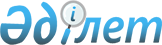 2024-2026 жылдарға арналған Ақсу қаласының бюджеті туралыПавлодар облысы Ақсу қалалық мәслихатының 2023 жылғы 22 желтоқсандағы № 88/12 шешімі.
      Қазақстан Республикасы Бюджет кодексінің 75-бабы 2-тармағына, Қазақстан Республикасының "Қазақстан Республикасындағы жергілікті мемлекеттік басқару және өзін-өзі басқару туралы" Заңының 6-бабы 1-тармағының 1) тармақшасына, Қазақстан Республикасының "Агроөнеркәсіптік кешенді және ауылдық аумақтарды дамытуды мемлекеттік реттеу туралы" Заңының 18-бабы 4-тармағына сәйкес, Ақсу қалалық мәслихаты ШЕШІМ ҚАБЫЛДАДЫ:
      1. 2024-2026 жылдарға арналған Ақсу қаласының бюджеті тиісінше 1, 2 және 3-қосымшаларға сәйкес, оның ішінде 2024 жылға арналған келесі көлемдерде бекітілсін:
      1) кірістер – 22402606 мың теңге, соның ішінде:
      салықтық түсімдер – 11512260 мың теңге;
      салықтық емес түсімдер – 78549 мың теңге;
      негізгі капиталды сатудан түсетін түсімдер – 2577672 мың теңге;
      трансферттер түсімдері – 8234125 мың теңге;
      2) шығындар – 20749308 мың теңге;
      3) таза бюджеттік кредиттеу – 953735 мың теңге, соның ішінде:
      бюджеттік кредиттер – 1162948 мың теңге;
      бюджеттік кредиттерді өтеу – 209213 мың тенге;
      4) қаржы активтерімен жасалатын операциялар бойынша сальдо – 36800 мың теңге, оның ішінде:
      қаржы активтерін сатып алу –36800 мың теңге;
      мемлекеттің қаржы активтерін сатудан түсетін түсімдер – 0 мың теңге;
      5) бюджет тапшылығы (профициті) – 662763 мың теңге;
      6) бюджет тапшылығын қаржыландыру (профицитін пайдалану) – -662763 мың теңге.
      Ескерту. 1-тармақ жаңа редакцияда - Павлодар облысы Ақсу қалалық мәслихатының 14.05.2024 № 122/19 (01.01.2024 бастап қолданысқа енгізіледі) шешімімен.


      2. 2024 жылға арналған Ақсу қаласының бюджетінде қалалық бюджеттерден ауылдық округтердің бюджеттеріне берілетін субвенциялар көлемі жалпы 495102 мың теңге сомада көзделсін, оның ішінде:
      Мәмәйіт Омаров атындағы ауылдық округі - 69493 мың теңге;
      Қызылжар ауылдық округі - 61979 мың теңге;
      Қанаш Қамзин ауылдық округі – 78356 мың теңге;
      Евгеньевка ауылдық округі – 107393 мың теңге;
      Достық ауылдық округі – 74140 мың теңге;
      Қалқаман ауылдық округі – 103741 мың теңге.
      3. 2025 жылға арналған Ақсу қаласының бюджетінде қалалық бюджеттен ауылдық округтердің бюджеттеріне берілетін субвенциялар көлемі жалпы сомасы 500000 мың теңге көзделсін, оның ішінде:
      Мәмәйіт Омаров атындағы ауылдық округі - 84000 мың теңге;
      Қызылжар ауылдық округі - 83000 мың теңге;
      Қанаш Қамзин ауылдық округі - 83000 мың теңге;
      Евгеньевка ауылдық округі - 84000 мың теңге;
      Достық ауылдық округі - 83000 мың теңге;
      Қалқаман ауылдық округі - 83000 мың теңге.
      4. 2026 жылға арналған Ақсу қаласының бюджетінде қалалық бюджеттен ауылдық округтердің бюджеттеріне берілетін субвенциялар көлемі жалпы сомасы 600000 мың теңге көзделсін, оның ішінде:
      Мәмәйіт Омаров атындағы ауылдық округі - 100000 мың теңге;
      Қызылжар ауылдық округі - 100000 мың теңге;
      Қанаш Қамзин ауылдық округі – 100000 мың теңге;
      Евгеньевка ауылдық округі - 100000 мың теңге;
      Достық ауылдық округі - 100000 мың теңге;
      Қалқаман ауылдық округі - 100000 мың теңге.
      5. 2024 жылға арналған ауылдық округтердің бюджетінде жоғары тұрған бюджеттерден 1204469 мың теңге көлемінде ағымдағы нысаналы трансферттер көлемі ескерілсін, оның ішінде:
      Бағдарлама бойынша: 001 "Аудандық маңызы бар қала, ауыл, кент, ауылдық округ әкімінің қызметін қамтамасыз ету жөніндегі қызметтер" - 4958 мың теңге:
      011 Республикалық бюджеттен берілетін трансферттер есебінен – 474 мың теңге:
      Қызылжар ауылдық округі – 12 мың теңге;
      Достық ауылдық округі – 96 мың теңге;
      Қанаш Қамзин ауылдық округі – 197 мың теңге;
      Қалқаман ауылдық округі – 66 мың теңге;
      Мәмәйіт Омаров атындағы ауылдық округі – 28 мың теңге;
      Евгеньевка ауылдық округі – 75 мың теңге;
      029 Аудандық (облыстық маңызы бар қала) бюджеттен берілетін трансферттер есебінен – 4484 мың теңге:
      Қызылжар ауылдық округі – 2700 мың теңге;
      Қанаш Қамзин ауылдық округі – 1000 мың теңге;
      Қалқаман ауылдық округі – 784 мың теңге;
      Бағдарлама бойынша: 006 "Жергілікті деңгейде мәдени-сауықтыру жұмыстарын қолдау" - 180 мың теңге:
      011 Республикалық бюджеттен берілетін трансферттер есебінен – 180 мың теңге:
      Қалқаман ауылдық округі – 80 мың теңге;
      Евгеньевка ауылдық округі – 100 мың теңге.
      Бағдарлама бойынша: 008 "Елді мекендердегі көшелерді жарықтандыру" - 40189 мың теңге:
      029 Аудандық (облыстық маңызы бар қала) бюджеттен берілетін трансферттер есебінен – 40189 мың теңге:
      Қызылжар ауылдық округі – 18500 мың теңге;
      Достық ауылдық округі – 10000 мың теңге;
      Қанаш Қамзин ауылдық округі – 10000 мың теңге;
      Қалқаман ауылдық округі – 189 мың теңге;
      Евгеньевка ауылдық округі – 1500 мың теңге.
      Бағдарлама бойынша: 011 "Елді мекендерді абаттандыру және көгалдандыру" - 56108 мың теңге:
      029 Аудандық (облыстық маңызы бар қала) бюджеттен берілетін трансферттер есебінен – 56108 мың теңге:
      Достық ауылдық округі – 6293 мың теңге;
      Қанаш Қамзин ауылдық округі – 3400 мың теңге;
      Қалқаман ауылдық округі – 26500 мың теңге;
      Мәмәйіт Омаров атындағы ауылдық округі – 8966 мың теңге;
      Евгеньевка ауылдық округі – 10949 мың теңге.
      Бағдарлама бойынша: 013 "Аудандық маңызы бар қалаларда, ауылдарда, кенттерде, ауылдық округтерде автомобиль жолдарының жұмыс істеуін қамтамасыз ету" - 17000 мың теңге: 
      029 Аудандық (облыстық маңызы бар қала) бюджеттен берілетін трансферттер есебінен – 17000 мың теңге:
      Қызылжар ауылдық округі – 7500 мың теңге;
      Достық ауылдық округі – 1200 мың теңге;
      Қанаш Қамзин ауылдық округі – 2200 мың теңге;
      Қалқаман ауылдық округі – 1700 мың теңге;
      Мәмәйіт Омаров атындағы ауылдық округі – 2900 мың теңге;
      Евгеньевка ауылдық округі – 1500 мың теңге.
      Бағдарлама бойынша: 014 "Елді мекендерді сумен жабдықтауды ұйымдастыру" - 135292 мың теңге:
      029 Аудандық (облыстық маңызы бар қала) бюджеттен берілетін трансферттер есебінен – 135292 мың теңге:
      Қызылжар ауылдық округі – 42200 мың теңге;
      Достық ауылдық округі – 39000 мың теңге;
      Қанаш Қамзин ауылдық округі – 32092 мың теңге;
      Қалқаман ауылдық округі – 6000 мың теңге;
      Мәмәйіт Омаров атындағы ауылдық округі –10000 мың теңге;
      Евгеньевка ауылдық округі – 6000 мың теңге.
      Бағдарлама бойынша: 022 "Мемлекеттік органның күрделі шығыстары" - 35408 мың теңге:
      029 Аудандық (облыстық маңызы бар қала) бюджеттен берілетін трансферттер есебінен – 35408 мың теңге:
      Қызылжар ауылдық округі – 1000 мың теңге;
      Қанаш Қамзин ауылдық округі – 11200 мың теңге;
      Қалқаман ауылдық округі – 12008 мың теңге;
      Мәмәйіт Омаров атындағы ауылдық округі – 11200 мың теңге.
      Бағдарлама бойынша: 045 "Аудандық маңызы бар қалаларда, ауылдарда, кенттерде, ауылдық округтерде автомобиль жолдарын күрделі және орташа жөндеу" - 195170 мың теңге:
      029 Аудандық (облыстық маңызы бар қала) бюджеттен берілетін трансферттер есебінен – 195170 мың теңге:
      Қызылжар ауылдық округі – 37700 мың теңге;
      Достық ауылдық округі – 27847 мың теңге;
      Қанаш Қамзин ауылдық округі – 36200 мың теңге;
      Қалқаман ауылдық округі – 26992 мың теңге;
      Мәмәйіт Омаров атындағы ауылдық округі – 33731 мың теңге;
      Евгеньевка ауылдық округі – 32700 мың теңге.
      Бағдарлама бойынша: 057 "Ауыл-ел бесігі" жобасы шеңберінде ауылдық елді мекендерде әлеуметтік және инженерлік инфрақұрылым бойынша іс-шараларды іске асыру" - 720164 мың теңге:
      029 Аудандық (облыстық маңызы бар қала) бюджеттен берілетін трансферттер есебінен – 71365 мың теңге:
      Мәмәйіт Омаров атындағы ауылдық округі – 71365 мың теңге;
      028 Облыстық бюджеттен берілетін трансферттер есебінен – 648799 мың теңге:
      Қанаш Қамзин ауылдық округі – 286115 мың теңге;
      Мәмәйіт Омаров атындағы ауылдық округі – 362684 мың теңге.
      Ескерту. 5-тармақ жаңа редакцияда - Павлодар облысы Ақсу қалалық мәслихатының 14.05.2024 № 122/19 (01.01.2024 бастап қолданысқа енгізіледі) шешімімен.


      6. 2024 жылға облыстық бюджетке салықтан түсетін түсімдердің жалпы сомасын келесі мөлшерде бөлу белгеленсін:
      төлем көзінен салық салынатын табыстардан және төлем көзінен салық салынбайтын шетел азаматтарының табыстарынан жеке табыс салығы бойынша – 35,5 пайыз;
      әлеуметтік салық бойынша – 35,5 пайыз;
      корпоративтік табыс салығы бойынша -10,0 пайыз.
      Ескерту. 6-тармақ жаңа редакцияда - Павлодар облысы Ақсу қалалық мәслихатының 14.05.2024 № 122/19 (01.01.2024 бастап қолданысқа енгізіледі) шешімімен.


      6-1. Ақсу қаласы бойынша алым сомасы мынадай көлемде бекітілсін: 2024 жылы – 4087107 мың теңге, 2025 жылы – 4304255 мың теңге, 2026 жылы – 0 мың теңге.
      6-2. Ақсу қаласының жергілікті атқарушы органының 2024-2026 жылдарға арналған резервінің көлемі 4-қосымшаға сәйкес, оның ішінде 2024 жылға 230000 мың теңге сомасында бекітілсін.
      7. Азаматтық қызметшілер болып табылатын және Ақсу қаласының ауылдық елді мекендерінде жұмыс істейтін әлеуметтік қамсыздандыру, мәдениет, спорт, орман шаруашылығы және ерекше қорғалатын табиғи аумақтар саласындағы мамандарға, сондай-ақ жергілікті бюджеттен қаржыландырылатын мемлекеттік ұйымдарда жұмыс істейтін аталған мамандарға қызметтің осы түрлерімен қалалық жағдайда айналысатын мамандардың мөлшерлемелерімен салыстырғанда жиырма бес пайызға жоғарылатылған айлықақылар мен тарифтік мөлшерлемелер қарастырылсын.
      8. Осы шешім 2024 жылғы 1 қаңтардан бастап қолданысқа енгізіледі. 2024 жылға арналған Ақсу қаласының бюджеті
      Ескерту. 1-қосымша жаңа редакцияда - Павлодар облысы Ақсу қалалық мәслихатының 14.05.2024 № 122/19 (01.01.2024 бастап қолданысқа енгізіледі) шешімімен. 2025 жылға арналған Ақсу қаласының бюджеті 2026 жылға арналған Ақсу қаласының бюджеті 2024-2026 жылдарға арналған Ақсу қаласының жергілікті атқарушы органы резервінің көлемі
					© 2012. Қазақстан Республикасы Әділет министрлігінің «Қазақстан Республикасының Заңнама және құқықтық ақпарат институты» ШЖҚ РМК
				
      Қалалық мәслихаттың төрағасы 

М. Омарғалиев
 Ақсу қалалық мәслихатының
2023 жылғы 22 желтоқсандағы
№ 88/12 шешіміне 
1-қосымша
Санаты
Санаты
Санаты
Санаты
Атауы
Сомасы 
(мың теңге)
Сыныбы
Сыныбы
Сыныбы
Атауы
Сомасы 
(мың теңге)
Кіші сыныбы 
Атауы
Сомасы 
(мың теңге)
1
2
2
3
4
5
1. Кірістер
22402606
1
Салықтық түсімдер
11512260
01
01
Табыс салығы
6155851
1
Корпоративтік табыс салығы
1154992
2
Жеке табыс салығы
5000859
03
03
Әлеуметтік салық
3312415
1
Әлеуметтік салық
3312415
04
04
Меншiкке салынатын салықтар
1665024
1
Мүлiкке салынатын салықтар
1153021
3
Жер салығы
281600
4
Көлiк құралдарына салынатын салық
205144
5
Біріңғай жер салығы
25259
05
05
Тауарларға, жұмыстарға және қызметтерге салынатын iшкi салықтар
253613
2
Акциздер 
6486
3
Табиғи және басқа да ресурстарды пайдаланғаны үшін түсетін түсімдер
194463
4
Кәсiпкерлiк және кәсiби қызметтi жүргiзгенi үшiн алынатын алымдар
52664
08
08
Заңдық маңызы бар әрекеттерді жасағаны және (немесе) оған уәкілеттігі бар мемлекеттік органдар немесе лауазымды адамдар құжаттар бергені үшін алынатын міндетті төлемдер
125357
1
Мемлекеттік баж
125357
2
Салықтық емес түсімдер
78549
01
01
Мемлекеттік меншіктен түсетін кірістер
63024
1
Мемлекеттік кәсіпорындардың таза кірісі бөлігінің түсімдері
24
5
Мемлекет меншігіндегі мүлікті жалға беруден түсетін кірістер
62438
7
Мемлекеттік бюджеттен берілген кредиттер бойынша сыйақылар
499
9
Мемлекет меншігінен түсетін басқа да кірістер
63
06
06
Басқа да салықтық емес түсімдер
15525
1
Басқа да салықтық емес түсімдер
15525
3
Негізгі капиталды сатудан түсетін түсімдер
2577672
01
01
Мемлекеттік мекемелерге бекітілген мемлекеттік мүлікті сату
2527672
1
Мемлекеттік мекемелерге бекітілген мемлекеттік мүлікті сату
2527672
03
03
Жерді және материалдық емес активтерді сату
50000
1
Жерді сату
30000
2
Материалдық емес активтерді сату
20000
4
Трансферттердің түсімдері
8234125
01
01
Төмен тұрған мемлекеттік басқару органдарынан берілетін трансферттер
2331
3
Аудандық маңызы бар қалалардың, ауылдардың, кенттердің, ауылдық округтердің бюджеттерінен берілетін трансферттер
2331
02
02
Мемлекеттiк басқарудың жоғары тұрған органдарынан түсетiн трансферттер 
8231794
2
Облыстық бюджеттен түсетiн трансферттер
8231794
Функционалдық топ
Функционалдық топ
Функционалдық топ
Функционалдық топ
Функционалдық топ
Сомасы 
(мың теңге)
Функционалдық кіші топ
Функционалдық кіші топ
Функционалдық кіші топ
Функционалдық кіші топ
Сомасы 
(мың теңге)
Бюджеттік бағдарламалардың әкімшісі
Бюджеттік бағдарламалардың әкімшісі
Бюджеттік бағдарламалардың әкімшісі
Сомасы 
(мың теңге)
Бағдарлама
Бағдарлама
Сомасы 
(мың теңге)
Атауы
Сомасы 
(мың теңге)
1
2
3
4
5
6
2. Шығындар
20749308
01
Жалпы сипаттағы мемлекеттiк қызметтер
2089463
1
Мемлекеттiк басқарудың жалпы функцияларын орындайтын өкiлдi, атқарушы және басқа органдар
404138
112
Аудан (облыстық маңызы бар қала) мәслихатының аппараты
47108
001
Аудан (облыстық маңызы бар қала) мәслихатының қызметін қамтамасыз ету жөніндегі қызметтер
44624
005
Мәслихат депутаттары қызметінің тиімділігін арттыру
2484
122
Аудан (облыстық маңызы бар қала) әкімінің аппараты
357030
001
Аудан (облыстық маңызы бар қала) әкімінің қызметін қамтамасыз ету жөніндегі қызметтер
270052
003
Мемлекеттік органның күрделі шығыстары
48870
113
Төмен тұрған бюджеттерге берілетін ағымдағы нысаналы трансферттер
38108
2
Қаржылық қызмет
93314
452
Ауданның (облыстық маңызы бар қаланың) қаржы бөлімі
93314
001
Ауданның (облыстық маңызы бар қаланың) бюджетін орындау және коммуналдық меншігін басқару саласындағы мемлекеттік саясатты іске асыру жөніндегі қызметтер
82330
003
Салық салу мақсатында мүлікті бағалауды жүргізу
4009
010
Жекешелендіру, коммуналдық меншікті басқару, жекешелендіруден кейінгі қызмет және осыған байланысты дауларды реттеу
4717
113
Төмен тұрған бюджеттерге берілетін ағымдағы нысаналы трансферттер
2258
5
Жоспарлау және статистикалық қызмет
53778
453
Ауданның (облыстық маңызы бар қаланың) экономика және бюджеттік жоспарлау бөлімі
53778
001
Экономикалық саясатты, мемлекеттік жоспарлау жүйесін қалыптастыру және дамыту саласындағы мемлекеттік саясатты іске асыру жөніндегі қызметтер
51163
004
Мемлекеттік органның күрделі шығыстары
2615
9
Жалпы сипаттағы өзге де мемлекеттiк қызметтер
1538233
458
Ауданның (облыстық маңызы бар қаланың) тұрғын үй-коммуналдық шаруашылығы, жолаушылар көлігі және автомобиль жолдары бөлімі
1498835
001
Жергілікті деңгейде тұрғын үй-коммуналдық шаруашылығы, жолаушылар көлігі және автомобиль жолдары саласындағы мемлекеттік саясатты іске асыру жөніндегі қызметтер
300812
013
Мемлекеттік органның күрделі шығыстары
600
067
Ведомстволық бағынысты мемлекеттік мекемелер мен ұйымдардың күрделі шығыстары
33500
113
Төмен тұрған бюджеттерге берілетін ағымдағы нысаналы трансферттер
1163923
467
Ауданның (облыстық маңызы бар қаланың) құрылыс бөлімі
2500
040
Мемлекеттік органдардың объектілерін дамыту
2500
482
Ауданның (облыстық маңызы бар қаланың) кәсіпкерлік және туризм бөлімі
36898
001
Жергілікті деңгейде кәсіпкерлікті және туризмді дамыту саласындағы мемлекеттік саясатты іске асыру жөніндегі қызметтер
36171
003
Мемлекеттік органның күрделі шығыстары
727
02
Қорғаныс
89380
1
Әскери мұқтаждар
39952
122
Аудан (облыстық маңызы бар қала) әкімінің аппараты
39952
005
Жалпыға бірдей әскери міндетті атқару шеңберіндегі іс-шаралар
39952
2
Төтенше жағдайлар жөнiндегi жұмыстарды ұйымдастыру
49428
122
Аудан (облыстық маңызы бар қала) әкімінің аппараты
49428
006
Аудан (облыстық маңызы бар қала) ауқымындағы төтенше жағдайлардың алдын алу және оларды жою
5415
007
Аудандық (қалалық) ауқымдағы дала өрттерінің, сондай- ақ мемлекеттік өртке қарсы қызмет органдары құрылмаған елдi мекендерде өрттердің алдын алу және оларды сөндіру жөніндегі іс-шаралар
44013
03
Қоғамдық тәртіп, қауіпсіздік, құқықтық, сот, қылмыстық-атқару қызметі
58312
9
Қоғамдық тәртіп және қауіпсіздік саласындағы басқа да қызметтер
58312
458
Ауданның (облыстық маңызы бар қаланың) тұрғын үй-коммуналдық шаруашылығы, жолаушылар көлігі және автомобиль жолдары бөлімі
55000
021
Елдi мекендерде жол қозғалысы қауiпсiздiгін қамтамасыз ету
55000
499
Ауданның (облыстық маңызы бар қаланың) азаматтық хал актілерін тіркеу бөлімі
3312
001
Жергілікті деңгейде азаматтық хал актілерін тіркеу саласындағы мемлекеттік саясатты іске асыру жөніндегі қызметтер
3312
06
Әлеуметтiк көмек және әлеуметтiк қамсыздандыру
1771455
1
Әлеуметтiк қамсыздандыру
170764
451
Ауданның (облыстық маңызы бар қаланың) жұмыспен қамту және әлеуметтік бағдарламалар бөлімі
170764
005
Мемлекеттік атаулы әлеуметтік көмек
170764
2
Әлеуметтiк көмек
1402475
451
Ауданның (облыстық маңызы бар қаланың) жұмыспен қамту және әлеуметтік бағдарламалар бөлімі
1263308
004
Ауылдық жерлерде тұратын денсаулық сақтау, білім беру, әлеуметтік қамтамасыз ету, мәдениет, спорт және ветеринар мамандарына отын сатып алуға Қазақстан Республикасының заңнамасына сәйкес әлеуметтік көмек көрсету
33363
006
Тұрғын үйге көмек көрсету
6825
007
Жергілікті өкілетті органдардың шешімі бойынша мұқтаж азаматтардың жекелеген топтарына әлеуметтік көмек
297167
010
Үйден тәрбиеленетін және оқытылатын мүгедек балаларды материалдық қамтамасыз ету
4870
013
Белгіленген тұрғылықты жері жоқ тұлғаларды әлеуметтік бейімдеу
39375
014
Мұқтаж азаматтарға үйде әлеуметтiк көмек көрсету
229184
015
Зейнеткерлер мен мүгедектігі бар адамдардың әлеуметтік қызмет көрсетудің аумақтық орталықтары
111125
017
Оңалтудың жеке бағдарламасына сәйкес мұқтаж мүгедектігі бар адамдарды протездік-ортопедиялық көмек, сурдотехникалық құралдар, тифлотехникалық құралдар, санаторий-курорттық, емделу, міндетті гигиеналық құралдармен қамтамасыз ету, арнаулы жүріп-тұру құралдары, жеке көмекшінің және есту бойынша мүгедектігі бар адамдарға қолмен көрсететін тіл маманының қызметтерімен қамтамасыз ету
541399
458
Ауданның (облыстық маңызы бар қаланың) тұрғын үй-коммуналдық шаруашылығы, жолаушылар көлігі және автомобиль жолдары бөлімі
139167
068
Жергілікті өкілдік органдардың шешімі бойынша қалалық қоғамдық көлікте (таксиден басқа) жеңілдікпен, тегін жол жүру түрінде азаматтардың жекелеген санаттарын әлеуметтік қолдау
139167
9
Әлеуметтiк көмек және әлеуметтiк қамтамасыз ету салаларындағы өзге де қызметтер
198216
451
Ауданның (облыстық маңызы бар қаланың) жұмыспен қамту және әлеуметтік бағдарламалар бөлімі
198216
001
Жергілікті деңгейде халық үшін әлеуметтік бағдарламаларды жұмыспен қамтуды қамтамасыз етуді іске асыру саласындағы мемлекеттік саясатты іске асыру жөніндегі қызметтер
110085
011
Жәрдемақыларды және басқа да әлеуметтік төлемдерді есептеу, төлеу мен жеткізу бойынша қызметтерге ақы төлеу
2800
054
Үкіметтік емес ұйымдарда мемлекеттік әлеуметтік тапсырысты орналастыру
54331
094
Әлеуметтік көмек ретінде тұрғын үй сертификатын ұсыну
31000
07
Тұрғын үй-коммуналдық шаруашылық
4264455
1
Тұрғын үй шаруашылығы
1805871
458
Ауданның (облыстық маңызы бар қаланың) тұрғын үй-коммуналдық шаруашылығы, жолаушылар көлігі және автомобиль жолдары бөлімі
487568
003
Мемлекеттік тұрғын үй қорын сақтауды ұйымдастыру
50068
004
Азаматтардың жекелеген санаттарын тұрғын үймен қамтамасыз ету
33500
059
Елді мекенге бірыңғай сәулеттік келбет беруге бағытталған көп пәтерлі тұрғын үйлердің қасбеттерін, шатырларын ағымдағы және күрделі жөндеу
50000
083
Алдын ала және аралық тұрғын үй қарыздарын беру үшн "Отбасы банкі" тұрғын үй құрылыс жинақ банкі АҚ бюджеттік кредит беру
354000
467
Ауданның (облыстық маңызы бар қаланың) құрылыс бөлімі
1273310
003
Коммуналдық тұрғын үй қорының тұрғын үйін жобалау және (немесе) салу, реконструкциялау
71843
004
Инженерлік-коммуникациялық инфрақұрылымды жобалау, дамыту және (немесе) жайластыру
830835
098
Коммуналдық тұрғын үй қорынан тұрғын үй сатып алу
370632
479
Ауданның (облыстық маңызы бар қаланың) тұрғын үй инспекциясы бөлімі 
44993
001
Жергілікті деңгейде тұрғын үй қоры саласындағы мемлекеттік саясатты іске асыру жөніндегі қызметтер
40993
005
Мемлекеттік органның күрделі шығыстары
4000
2
Коммуналдық шаруашылық
1212648
458
Ауданның (облыстық маңызы бар қаланың) тұрғын үй-коммуналдық шаруашылығы, жолаушылар көлігі және автомобиль жолдары бөлімі 
157200
012
Сумен жабдықтау және су бұру жүйесінің жұмыс істеуі
80000
026
Аудандардың (облыстық маңызы бар қалалардың) коммуналдық меншігіндегі жылу желілерін пайдалануды ұйымдастыру
67200
048
Қалалар мен елді мекендерді абаттандыруды дамыту
10000
467
Ауданның (облыстық маңызы бар қаланың) құрылыс бөлімі
1055448
005
Коммуналдық шаруашылықты дамыту
6500
006
Сумен жабдықтау және су бұру жүйесін дамыту
1042148
058
Ауылдық елді мекендерде сумен жабдықтау және су бұру жүйесін дамыту
6800
3
Елді-мекендерді көркейту
1245936
458
Ауданның (облыстық маңызы бар қаланың) тұрғын үй-коммуналдық шаруашылығы, жолаушылар көлігі және автомобиль жолдары бөлімі
1245936
015
Елдi мекендердегі көшелердi жарықтандыру
361702
016
Елдi мекендердiң санитариясын қамтамасыз ету
231500
017
Жерлеу орындарын ұстау және туыстары жоқ адамдарды жерлеу
6200
018
Елдi мекендердi абаттандыру және көгалдандыру
646534
08
Мәдениет, спорт, туризм және ақпараттық кеңістiк
1524226
1
Мәдениет саласындағы қызмет
434636
455
Ауданның (облыстық маңызы бар қаланың) мәдениет және тілдерді дамыту бөлімі
432136
003
Мәдени-демалыс жұмысын қолдау
432136
467
Ауданның (облыстық маңызы бар қаланың) құрылыс бөлімі
2500
011
Мәдени нысандарды дамыту
2500
2
Спорт
764383
465
Ауданның (облыстық маңызы бар қаланың) дене шынықтыру және спорт бөлімі
83408
001
Жергілікті деңгейде дене шынықтыру және спорт саласындағы мемлекеттік саясатты іске асыру жөніндегі қызметтер
29508
005
Ұлттық және бұқаралық спорт түрлерін дамыту
17300
006
Аудандық (облыстық маңызы бар қалалық) деңгейде спорттық жарыстар өткiзу
27100
007
Әртүрлi спорт түрлерi бойынша аудан (облыстық маңызы бар қала) құрама командаларының мүшелерiн дайындау және олардың облыстық спорт жарыстарына қатысуы
9500
467
Ауданның (облыстық маңызы бар қаланың) құрылыс бөлімі
680975
008
Спорт нысандарын дамыту
680975
3
Ақпараттық кеңiстiк
191455
455
Ауданның (облыстық маңызы бар қаланың) мәдениет және тілдерді дамыту бөлімі
144455
006
Аудандық (қалалық) кiтапханалардың жұмыс iстеуi
141905
007
Мемлекеттiк тiлдi және Қазақстан халқының басқа да тiлдерін дамыту
2550
456
Ауданның (облыстық маңызы бар қаланың) ішкі саясат бөлімі
47000
002
Мемлекеттік ақпараттық саясат жүргізу жөніндегі қызметтер
47000
9
Мәдениет, спорт, туризм және ақпараттық кеңiстiктi ұйымдастыру жөнiндегi өзге де қызметтер
133752
455
Ауданның (облыстық маңызы бар қаланың) мәдениет және тілдерді дамыту бөлімі
52983
001
Жергілікті деңгейде тілдерді және мәдениетті дамыту саласындағы мемлекеттік саясатты іске асыру жөніндегі қызметтер
30853
010
Мемлекеттік органның күрделі шығыстары
950
113
Жергілікті бюджеттерден берілетін ағымдағы нысаналы трансферттер
180
032
Ведомстволық бағынысты мемлекеттік мекемелер мен ұйымдардың күрделі шығыстары
21000
456
Ауданның (облыстық маңызы бар қаланың) ішкі саясат бөлімі
80769
001
Жергілікті деңгейде ақпарат, мемлекеттілікті нығайту және азаматтардың әлеуметтік сенімділігін қалыптастыру саласында мемлекеттік саясатты іске асыру жөніндегі қызметтер
47757
003
Жастар саясаты саласында іс-шараларды іске асыру
31012
006
Мемлекеттік органның күрделі шығыстары
1000
032
Ведомстволық бағынысты мемлекеттік мекемелер мен ұйымдардың күрделі шығыстары
1000
09
Отын-энергетика кешенi және жер қойнауын пайдалану
42435
1
Отын және энергетика
42435
467
Ауданның (облыстық маңызы бар қаланың) құрылыс бөлімі
42435
009
Жылу-энергетикалық жүйені дамыту
42435
10
Ауыл, су, орман, балық шаруашылығы, ерекше қорғалатын табиғи аумақтар, қоршаған ортаны және жануарлар дүниесін қорғау, жер қатынастары
146516
1
Ауыл шаруашылығы
47595
462
Ауданның (облыстық маңызы бар қаланың) ауыл шаруашылығы бөлімі
47595
001
Жергілікті деңгейде ауыл шаруашылығы саласындағы мемлекеттік саясатты іске асыру жөніндегі қызметтер
37595
006
Мемлекеттік органның күрделі шығыстары
10000
6
Жер қатынастары
58292
463
Ауданның (облыстық маңызы бар қаланың) жер қатынастары бөлімі
58292
001
Аудан (облыстық маңызы бар қала) аумағында жер қатынастарын реттеу саласындағы мемлекеттік саясатты іске асыру жөніндегі қызметтер
52892
006
Аудандардың, облыстық маңызы бар қалалардың, аудандық маңызы бар қалалардың, ауылдық округтердің, кенттердің, ауылдардың шекараларын белгілеу кезінде жүргізілетін жерге орналастыру
5400
9
Ауыл, су, орман, балық шаруашылығы, қоршаған ортаны қорғау және жер қатынастары саласындағы басқа да қызметтер
40629
453
Ауданның (облыстық маңызы бар қаланың) экономика және бюджеттік жоспарлау бөлімі
40629
099
Мамандарға әлеуметтік қолдау көрсету жөніндегі шараларды іске асыру
40629
11
Өнеркәсіп, сәулет, қала құрылысы және құрылыс қызметі
93653
2
Сәулет, қала құрылысы және құрылыс қызметі
93653
467
Ауданның (облыстық маңызы бар қаланың) құрылыс бөлімі
62266
001
Жергілікті деңгейде құрылыс саласындағы мемлекеттік саясатты іске асыру жөніндегі қызметтер
62266
468
Ауданның (облыстық маңызы бар қаланың) сәулет және қала құрылысы бөлімі
31387
001
Жергілікті деңгейде сәулет және қала құрылысы саласындағы мемлекеттік саясатты іске асыру жөніндегі қызметтер
31387
12
Көлiк және коммуникация
1868827
1
Автомобиль көлiгi
1665819
458
Ауданның (облыстық маңызы бар қаланың) тұрғын үй-коммуналдық шаруашылығы, жолаушылар көлігі және автомобиль жолдары бөлімі
1665819
022
Көлік инфрақұрылымын дамыту
14500
023
Автомобиль жолдарының жұмыс істеуін қамтамасыз ету
787119
045
Күрделі және орташа жөндеу аудандық маңызы бар автомобиль жолдарын және елді-мекендердің көшелерін
5000
051
Көлік инфрақұрылымының басым жобаларын іске асыру
859200
9
Көлiк және коммуникациялар саласындағы өзге де қызметтер
203008
458
Ауданның (облыстық маңызы бар қаланың) тұрғын үй-коммуналдық шаруашылығы, жолаушылар көлігі және автомобиль жолдары бөлімі
203008
037
Әлеуметтік маңызы бар қалалық (ауылдық), қала маңындағы және ауданішілік қатынастар бойынша жолаушылар тасымалдарын субсидиялау
203008
13
Басқалар
3784744
3
Кәсіпкерлік қызметті қолдау және бәсекелестікті қорғау
4500
467
Ауданның (облыстық маңызы бар қаланың) құрылыс бөлімі
4500
026
2021-2025 жылдарға арналған кәсіпкерлікті дамыту жөніндегі ұлттық жоба шеңберінде индустриялық инфрақұрылымды дамыту
4500
9
Басқалар
3780244
452
Ауданның (облыстық маңызы бар қаланың) қаржы бөлімі
380000
012
Ауданның (облыстық маңызы бар қаланың) жергілікті атқарушы органының резерві
380000
458
Ауданның (облыстық маңызы бар қаланың) тұрғын үй-коммуналдық шаруашылығы, жолаушылар көлігі және автомобиль жолдары бөлімі 
1805582
085
Шағын және моноқалаларда бюджеттік инвестициялық жобаларды іске асыру
1805582
467
Ауданның (облыстық маңызы бар қаланың) құрылыс бөлімі
1594662
079
"Ауыл – Ел бесігі" жобасы аясында ауылдық елді мекендердің әлеуметтік және инженерлік инфрақұрылымын дамыту
1594662
14
Борышқа қызмет көрсету
157862
1
Борышқа қызмет көрсету
157862
452
Ауданның (облыстық маңызы бар қаланың) қаржы бөлімі
157862
013
Жергілікті атқарушы органдардың облыстық бюджеттен қарыздар бойынша сыйақылар мен өзге де төлемдерді төлеу бойынша борышына қызмет көрсету
157862
15
Трансферттер
4857980
1
Трансферттер
4857980
452
Ауданның (облыстық маңызы бар қаланың) қаржы бөлімі
4857980
006
Пайдаланылмаған (толық пайдаланылмаған) нысаналы трансферттерді қайтару
84503
007
Бюджеттік алым
4087107
024
Заңнаманың өзгеруіне байланысты жоғары тұрған бюджеттің шығындарын өтеуге төмен тұрған бюджеттен берілетін ағымдағы нысаналы трансферттер
191266
038
Субвенциялар
495102
054
Жергілікті атқарушы органдардың шешімі бойынша толық пайдалануға рұқсат етілген, өткен қаржы жылында бөлінген, пайдаланылмаған (толық пайдаланылмаған) нысаналы даму трансферттерінің сомаларын қайтару
2
3. Таза бюджеттік кредиттеу
953735
Бюджеттік кредиттер
1162948
07
Тұрғын үй-коммуналдық шаруашылық
1066956
1
Тұрғын үй шаруашылығы
1066956
467
Ауданның (облыстық маңызы бар қаланың) құрылыс бөлімі
1066956
098
Коммуналдық тұрғын үй қорынан тұрғын үй сатып алу
1066956
10
Ауыл, су, орман, балық шаруашылығы, ерекше қорғалатын табиғи аумақтар, қоршаған ортаны және жануарлар дүниесін қорғау, жер қатынастары
95992
9
Ауыл, су, орман, балық шаруашылығы, қоршаған ортаны қорғау және жер қатынастары саласындағы өзге де қызметтер
95992
453
Ауданның (облыстық маңызы бар қаланың) экономика және бюджеттік жоспарлау бөлімі
95992
006
Мамандарды әлеуметтік қолдау шараларын іске асыру үшін бюджеттік кредиттер
95992
5
Бюджеттік кредиттерді өтеу
209213
01
Бюджеттік кредиттерді өтеу
209213
1
Мемлекеттік бюджеттен берілген бюджеттік кредиттерді өтеу
209213
13
Жеке тұлғаларға жергілікті бюджеттен берілген бюджеттік кредиттерді өтеу
209213
4. Қаржы активтерімен операциялар бойынша сальдо
36800
Қаржы активтерін сатып алу
36800
13
Басқалар
36800
9
Басқалар
36800
458
Ауданның (облыстық маңызы бар қаланың) тұрғын үй-коммуналдық шаруашылығы, жолаушылар көлігі және автомобиль жолдары бөлімі
36800
065
Заңды тұлғалардың жарғылық капиталын қалыптастыру немесе ұлғайту
36800
5. Бюджет тапшылығы (профициті)
662763
6. Бюджет тапшылығын қаржыландыру (профицитін пайдалану)
-662763
7
Несиелерді алу
1162948
01
Мемлекеттік ішкі несиелер
1162948
2
Несиелік келісімдер
1162948
003
Ауданның (облыстық маңызы бар қаланың) жергілікті атқарушы органы алған несиелер
1162948
16
Қарыздарды өтеу
2630210
1
Қарыздарды өтеу
2630210
452
Ауданның (облыстық маңызы бар қаланың) қаржы бөлімі
2630210
008
Жергілікті атқарушы органның жоғары тұрған бюджет алдындағы борышын өтеу
2614685
021
Жергілікті бюджеттен берілген пайдаланылмаған бюджеттік кредитті қайтару
15525Ақсу қалалық мәслихатының
2023 жылғы 22 желтоқсандағы
№ 88/12 шешіміне 
2-қосымша
Санаты
Санаты
Санаты
Санаты
Санаты
Санаты
Атауы
Атауы
Сомасы 
(мың теңге)
Сомасы 
(мың теңге)
Сыныбы
Сыныбы
Сыныбы
Сыныбы
Сыныбы
Атауы
Атауы
Сомасы 
(мың теңге)
Сомасы 
(мың теңге)
Кіші сыныбы 
Кіші сыныбы 
Атауы
Атауы
Сомасы 
(мың теңге)
Сомасы 
(мың теңге)
1
2
2
2
3
3
4
4
5
5
1. Кірістер
1. Кірістер
10634213
10634213
1
Салықтық түсімдер
Салықтық түсімдер
10389799
10389799
01
01
01
Табыс салығы
Табыс салығы
5420548
5420548
1
1
Корпоративтік табыс салығы
Корпоративтік табыс салығы
1191673
1191673
2
2
Жеке табыс салығы
Жеке табыс салығы
4228875
4228875
03
03
03
Әлеуметтік салық
Әлеуметтік салық
2830702
2830702
1
1
Әлеуметтік салық
Әлеуметтік салық
2830702
2830702
04
04
04
Меншiкке салынатын салықтар
Меншiкке салынатын салықтар
1743339
1743339
1
1
Мүлiкке салынатын салықтар
Мүлiкке салынатын салықтар
1198828
1198828
3
3
Жер салығы
Жер салығы
292643
292643
4
4
Көлiк құралдарына салынатын салық
Көлiк құралдарына салынатын салық
225847
225847
5
5
Біріңғай жер салығы
Біріңғай жер салығы
26021
26021
05
05
05
Тауарларға, жұмыстарға және қызметтерге салынатын iшкi салықтар
Тауарларға, жұмыстарға және қызметтерге салынатын iшкi салықтар
263585
263585
2
2
Акциздер 
Акциздер 
6811
6811
3
3
Табиғи және басқа да ресурстарды пайдаланғаны үшін түсетін түсімдер
Табиғи және басқа да ресурстарды пайдаланғаны үшін түсетін түсімдер
201476
201476
4
4
Кәсiпкерлiк және кәсiби қызметтi жүргiзгенi үшiн алынатын алымдар
Кәсiпкерлiк және кәсiби қызметтi жүргiзгенi үшiн алынатын алымдар
55298
55298
08
08
08
Заңдық маңызы бар әрекеттерді жасағаны және (немесе) оған уәкілеттігі бар мемлекеттік органдар немесе лауазымды адамдар құжаттар бергені үшін алынатын міндетті төлемдер
Заңдық маңызы бар әрекеттерді жасағаны және (немесе) оған уәкілеттігі бар мемлекеттік органдар немесе лауазымды адамдар құжаттар бергені үшін алынатын міндетті төлемдер
131625
131625
1
1
Мемлекеттік баж
Мемлекеттік баж
131625
131625
2
Салықтық емес түсімдер
Салықтық емес түсімдер
65499
65499
01
01
01
Мемлекеттік меншіктен түсетін кірістер
Мемлекеттік меншіктен түсетін кірістер
65499
65499
1
1
Мемлекеттік кәсіпорындардың таза кірісі бөлігінің түсімдері
Мемлекеттік кәсіпорындардың таза кірісі бөлігінің түсімдері
24
24
5
5
Мемлекет меншігіндегі мүлікті жалға беруден түсетін кірістер
Мемлекет меншігіндегі мүлікті жалға беруден түсетін кірістер
64791
64791
7
7
Мемлекеттік бюджеттен берілген кредиттер бойынша сыйақылар
Мемлекеттік бюджеттен берілген кредиттер бойынша сыйақылар
611
611
9
9
Мемлекет меншігінен түсетін басқа да кірістер
Мемлекет меншігінен түсетін басқа да кірістер
73
73
3
Негізгі капиталды сатудан түсетін түсімдер
Негізгі капиталды сатудан түсетін түсімдер
178915
178915
01
01
01
Мемлекеттік мекемелерге бекітілген мемлекеттік мүлікті сату
Мемлекеттік мекемелерге бекітілген мемлекеттік мүлікті сату
125915
125915
1
1
Мемлекеттік мекемелерге бекітілген мемлекеттік мүлікті сату
Мемлекеттік мекемелерге бекітілген мемлекеттік мүлікті сату
125915
125915
03
03
03
Жерді және материалдық емес активтерді сату
Жерді және материалдық емес активтерді сату
53000
53000
1
1
Жерді сату
Жерді сату
31500
31500
2
2
Материалдық емес активтерді сату
Материалдық емес активтерді сату
21500
21500
4
Трансферттердің түсімдері
Трансферттердің түсімдері
0
0
01
01
01
Төмен тұрған мемлекеттік басқару органдарынан алынатын трансферттер
Төмен тұрған мемлекеттік басқару органдарынан алынатын трансферттер
0
0
3
3
Аудандық маңызы бар қалалардың, ауылдардың, кенттердің, ауылдық округтердің бюджеттерінен түсетін трансферттер
Аудандық маңызы бар қалалардың, ауылдардың, кенттердің, ауылдық округтердің бюджеттерінен түсетін трансферттер
0
0
02
02
02
Мемлекеттiк басқарудың жоғары тұрған органдарынан түсетiн трансферттер 
Мемлекеттiк басқарудың жоғары тұрған органдарынан түсетiн трансферттер 
0
0
2
2
Облыстық бюджеттен түсетiн трансферттер
Облыстық бюджеттен түсетiн трансферттер
0
0
Функционалдық топ
Функционалдық топ
Функционалдық топ
Функционалдық топ
Функционалдық топ
Функционалдық топ
Функционалдық топ
Функционалдық топ
Функционалдық топ
Сомасы 
(мың теңге)
Кіші функция
Кіші функция
Кіші функция
Кіші функция
Кіші функция
Кіші функция
Кіші функция
Сомасы 
(мың теңге)
Бюджеттік бағдарламалардың әкімшісі
Бюджеттік бағдарламалардың әкімшісі
Бюджеттік бағдарламалардың әкімшісі
Бюджеттік бағдарламалардың әкімшісі
Бюджеттік бағдарламалардың әкімшісі
Бюджеттік бағдарламалардың әкімшісі
Сомасы 
(мың теңге)
Бағдарлама
Бағдарлама
Бағдарлама
Бағдарлама
Сомасы 
(мың теңге)
Атауы
Атауы
Сомасы 
(мың теңге)
1
1
2
3
3
4
4
5
5
6
2. Шығындар
2. Шығындар
10634213
01
01
Жалпы сипаттағы мемлекеттiк қызметтер
Жалпы сипаттағы мемлекеттiк қызметтер
992500
1
Мемлекеттiк басқарудың жалпы функцияларын орындайтын өкiлдi, атқарушы және басқа органдар
Мемлекеттiк басқарудың жалпы функцияларын орындайтын өкiлдi, атқарушы және басқа органдар
356000
112
112
Аудан (облыстық маңызы бар қала) мәслихатының аппараты
Аудан (облыстық маңызы бар қала) мәслихатының аппараты
46000
001
001
Аудан (облыстық маңызы бар қала) мәслихатының қызметін қамтамасыз ету жөніндегі қызметтер
Аудан (облыстық маңызы бар қала) мәслихатының қызметін қамтамасыз ету жөніндегі қызметтер
46000
122
122
Аудан (облыстық маңызы бар қала) әкімінің аппараты
Аудан (облыстық маңызы бар қала) әкімінің аппараты
310000
001
001
Аудан (облыстық маңызы бар қала) әкімінің қызметін қамтамасыз ету жөніндегі қызметтер
Аудан (облыстық маңызы бар қала) әкімінің қызметін қамтамасыз ету жөніндегі қызметтер
310000
2
Қаржылық қызмет
Қаржылық қызмет
96000
452
452
Ауданның (облыстық маңызы бар қаланың) қаржы бөлімі
Ауданның (облыстық маңызы бар қаланың) қаржы бөлімі
96000
001
001
Ауданның (облыстық маңызы бар қаланың) бюджетін орындау және коммуналдық меншігін басқару саласындағы мемлекеттік саясатты іске асыру жөніндегі қызметтер
Ауданның (облыстық маңызы бар қаланың) бюджетін орындау және коммуналдық меншігін басқару саласындағы мемлекеттік саясатты іске асыру жөніндегі қызметтер
80000
003
003
Салық салу мақсатында мүлікті бағалауды жүргізу
Салық салу мақсатында мүлікті бағалауды жүргізу
4000
010
010
Жекешелендіру, коммуналдық меншікті басқару, жекешелендіруден кейінгі қызмет және осыған байланысты дауларды реттеу
Жекешелендіру, коммуналдық меншікті басқару, жекешелендіруден кейінгі қызмет және осыған байланысты дауларды реттеу
12000
5
Жоспарлау және статистикалық қызмет
Жоспарлау және статистикалық қызмет
53000
453
453
Ауданның (облыстық маңызы бар қаланың) экономика және бюджеттік жоспарлау бөлімі
Ауданның (облыстық маңызы бар қаланың) экономика және бюджеттік жоспарлау бөлімі
53000
001
001
Экономикалық саясатты, мемлекеттік жоспарлау жүйесін қалыптастыру және дамыту саласындағы мемлекеттік саясатты іске асыру жөніндегі қызметтер
Экономикалық саясатты, мемлекеттік жоспарлау жүйесін қалыптастыру және дамыту саласындағы мемлекеттік саясатты іске асыру жөніндегі қызметтер
53000
9
Жалпы сипаттағы өзге де мемлекеттiк қызметтер
Жалпы сипаттағы өзге де мемлекеттiк қызметтер
487500
458
458
Ауданның (облыстық маңызы бар қаланың) тұрғын үй-коммуналдық шаруашылығы, жолаушылар көлігі және автомобиль жолдары бөлімі
Ауданның (облыстық маңызы бар қаланың) тұрғын үй-коммуналдық шаруашылығы, жолаушылар көлігі және автомобиль жолдары бөлімі
450000
001
001
Жергілікті деңгейде тұрғын үй-коммуналдық шаруашылығы, жолаушылар көлігі және автомобиль жолдары саласындағы мемлекеттік саясатты іске асыру жөніндегі қызметтер
Жергілікті деңгейде тұрғын үй-коммуналдық шаруашылығы, жолаушылар көлігі және автомобиль жолдары саласындағы мемлекеттік саясатты іске асыру жөніндегі қызметтер
450000
482
482
Ауданның (облыстық маңызы бар қаланың) кәсіпкерлік және туризм бөлімі
Ауданның (облыстық маңызы бар қаланың) кәсіпкерлік және туризм бөлімі
37500
001
001
Жергілікті деңгейде кәсіпкерлікті және туризмді дамыту саласындағы мемлекеттік саясатты іске асыру жөніндегі қызметтер
Жергілікті деңгейде кәсіпкерлікті және туризмді дамыту саласындағы мемлекеттік саясатты іске асыру жөніндегі қызметтер
37500
02
02
Қорғаныс
Қорғаныс
90500
1
Әскери мұқтаждар
Әскери мұқтаждар
40000
122
122
Аудан (облыстық маңызы бар қала) әкімінің аппараты
Аудан (облыстық маңызы бар қала) әкімінің аппараты
40000
005
005
Жалпыға бірдей әскери міндетті атқару шеңберіндегі іс-шаралар
Жалпыға бірдей әскери міндетті атқару шеңберіндегі іс-шаралар
40000
2
Төтенше жағдайлар жөнiндегi жұмыстарды ұйымдастыру
Төтенше жағдайлар жөнiндегi жұмыстарды ұйымдастыру
50500
122
122
Аудан (облыстық маңызы бар қала) әкімінің аппараты
Аудан (облыстық маңызы бар қала) әкімінің аппараты
50500
006
006
Аудан (облыстық маңызы бар қала) ауқымындағы төтенше жағдайлардың алдын алу және оларды жою
Аудан (облыстық маңызы бар қала) ауқымындағы төтенше жағдайлардың алдын алу және оларды жою
4500
007
007
Аудандық (қалалық) ауқымдағы дала өрттерінің, сондай- ақ мемлекеттік өртке қарсы қызмет органдары құрылмаған елдi мекендерде өрттердің алдын алу және оларды сөндіру жөніндегі іс-шаралар
Аудандық (қалалық) ауқымдағы дала өрттерінің, сондай- ақ мемлекеттік өртке қарсы қызмет органдары құрылмаған елдi мекендерде өрттердің алдын алу және оларды сөндіру жөніндегі іс-шаралар
46000
03
03
Қоғамдық тәртіп, қауіпсіздік, құқықтық, сот, қылмыстық-атқару қызметі
Қоғамдық тәртіп, қауіпсіздік, құқықтық, сот, қылмыстық-атқару қызметі
55000
9
Қоғамдық тәртіп және қауіпсіздік саласындағы басқа да қызметтер
Қоғамдық тәртіп және қауіпсіздік саласындағы басқа да қызметтер
55000
458
458
Ауданның (облыстық маңызы бар қаланың) тұрғын үй-коммуналдық шаруашылығы, жолаушылар көлігі және автомобиль жолдары бөлімі
Ауданның (облыстық маңызы бар қаланың) тұрғын үй-коммуналдық шаруашылығы, жолаушылар көлігі және автомобиль жолдары бөлімі
55000
021
021
Елдi мекендерде жол қозғалысы қауiпсiздiгін қамтамасыз ету
Елдi мекендерде жол қозғалысы қауiпсiздiгін қамтамасыз ету
55000
06
06
Әлеуметтiк көмек және әлеуметтiк қамсыздандыру
Әлеуметтiк көмек және әлеуметтiк қамсыздандыру
1385800
1
Әлеуметтiк қамсыздандыру
Әлеуметтiк қамсыздандыру
80000
451
451
Ауданның (облыстық маңызы бар қаланың) жұмыспен қамту және әлеуметтік бағдарламалар бөлімі
Ауданның (облыстық маңызы бар қаланың) жұмыспен қамту және әлеуметтік бағдарламалар бөлімі
80000
005
005
Мемлекеттік атаулы әлеуметтік көмек
Мемлекеттік атаулы әлеуметтік көмек
80000
2
Әлеуметтiк көмек
Әлеуметтiк көмек
1158000
451
451
Ауданның (облыстық маңызы бар қаланың) жұмыспен қамту және әлеуметтік бағдарламалар бөлімі
Ауданның (облыстық маңызы бар қаланың) жұмыспен қамту және әлеуметтік бағдарламалар бөлімі
1118000
004
004
Ауылдық жерлерде тұратын денсаулық сақтау, білім беру, әлеуметтік қамтамасыз ету, мәдениет, спорт және ветеринар мамандарына отын сатып алуға Қазақстан Республикасының заңнамасына сәйкес әлеуметтік көмек көрсету
Ауылдық жерлерде тұратын денсаулық сақтау, білім беру, әлеуметтік қамтамасыз ету, мәдениет, спорт және ветеринар мамандарына отын сатып алуға Қазақстан Республикасының заңнамасына сәйкес әлеуметтік көмек көрсету
35000
006
006
Тұрғын үйге көмек көрсету
Тұрғын үйге көмек көрсету
7500
007
007
Жергілікті өкілетті органдардың шешімі бойынша мұқтаж азаматтардың жекелеген топтарына әлеуметтік көмек
Жергілікті өкілетті органдардың шешімі бойынша мұқтаж азаматтардың жекелеген топтарына әлеуметтік көмек
390000
010
010
Үйден тәрбиеленетін және оқытылатын мүгедек балаларды материалдық қамтамасыз ету
Үйден тәрбиеленетін және оқытылатын мүгедек балаларды материалдық қамтамасыз ету
6000
013
013
Белгіленген тұрғылықты жері жоқ тұлғаларды әлеуметтік бейімдеу
Белгіленген тұрғылықты жері жоқ тұлғаларды әлеуметтік бейімдеу
39500
014
014
Мұқтаж азаматтарға үйде әлеуметтiк көмек көрсету
Мұқтаж азаматтарға үйде әлеуметтiк көмек көрсету
230000
015
015
Зейнеткерлер мен мүгедектігі бар адамдардың әлеуметтік қызмет көрсетудің аумақтық орталықтары
Зейнеткерлер мен мүгедектігі бар адамдардың әлеуметтік қызмет көрсетудің аумақтық орталықтары
119200
017
017
Оңалтудың жеке бағдарламасына сәйкес мұқтаж мүгедектігі бар адамдарды протездік-ортопедиялық көмек, сурдотехникалық құралдар, тифлотехникалық құралдар, санаторий-курорттық, емделу, міндетті гигиеналық құралдармен қамтамасыз ету, арнаулы жүріп-тұру құралдары, жеке көмекшінің және есту бойынша мүгедектігі бар адамдарға қолмен көрсететін тіл маманының қызметтерімен қамтамасыз ету
Оңалтудың жеке бағдарламасына сәйкес мұқтаж мүгедектігі бар адамдарды протездік-ортопедиялық көмек, сурдотехникалық құралдар, тифлотехникалық құралдар, санаторий-курорттық, емделу, міндетті гигиеналық құралдармен қамтамасыз ету, арнаулы жүріп-тұру құралдары, жеке көмекшінің және есту бойынша мүгедектігі бар адамдарға қолмен көрсететін тіл маманының қызметтерімен қамтамасыз ету
290800
458
458
Ауданның (облыстық маңызы бар қаланың) тұрғын үй-коммуналдық шаруашылығы, жолаушылар көлігі және автомобиль жолдары бөлімі
Ауданның (облыстық маңызы бар қаланың) тұрғын үй-коммуналдық шаруашылығы, жолаушылар көлігі және автомобиль жолдары бөлімі
40000
068
068
Жергілікті өкілдік органдардың шешімі бойынша қалалық қоғамдық көлікте (таксиден басқа) жеңілдікпен, тегін жол жүру түрінде азаматтардың жекелеген санаттарын әлеуметтік қолдау
Жергілікті өкілдік органдардың шешімі бойынша қалалық қоғамдық көлікте (таксиден басқа) жеңілдікпен, тегін жол жүру түрінде азаматтардың жекелеген санаттарын әлеуметтік қолдау
40000
9
Әлеуметтiк көмек және әлеуметтiк қамтамасыз ету салаларындағы өзге де қызметтер
Әлеуметтiк көмек және әлеуметтiк қамтамасыз ету салаларындағы өзге де қызметтер
147800
451
451
Ауданның (облыстық маңызы бар қаланың) жұмыспен қамту және әлеуметтік бағдарламалар бөлімі
Ауданның (облыстық маңызы бар қаланың) жұмыспен қамту және әлеуметтік бағдарламалар бөлімі
147800
001
001
Жергілікті деңгейде халық үшін әлеуметтік бағдарламаларды жұмыспен қамтуды қамтамасыз етуді іске асыру саласындағы мемлекеттік саясатты іске асыру жөніндегі қызметтер
Жергілікті деңгейде халық үшін әлеуметтік бағдарламаларды жұмыспен қамтуды қамтамасыз етуді іске асыру саласындағы мемлекеттік саясатты іске асыру жөніндегі қызметтер
110000
011
011
Жәрдемақыларды және басқа да әлеуметтік төлемдерді есептеу, төлеу мен жеткізу бойынша қызметтерге ақы төлеу
Жәрдемақыларды және басқа да әлеуметтік төлемдерді есептеу, төлеу мен жеткізу бойынша қызметтерге ақы төлеу
2800
054
054
Үкіметтік емес ұйымдарда мемлекеттік әлеуметтік тапсырысты орналастыру
Үкіметтік емес ұйымдарда мемлекеттік әлеуметтік тапсырысты орналастыру
35000
07
07
Тұрғын үй-коммуналдық шаруашылық
Тұрғын үй-коммуналдық шаруашылық
1324336
1
Тұрғын үй шаруашылығы
Тұрғын үй шаруашылығы
230000
458
458
Ауданның (облыстық маңызы бар қаланың) тұрғын үй-коммуналдық шаруашылығы, жолаушылар көлігі және автомобиль жолдары бөлімі
Ауданның (облыстық маңызы бар қаланың) тұрғын үй-коммуналдық шаруашылығы, жолаушылар көлігі және автомобиль жолдары бөлімі
135000
003
003
Мемлекеттік тұрғын үй қорын сақтауды ұйымдастыру
Мемлекеттік тұрғын үй қорын сақтауды ұйымдастыру
50000
004
004
Азамматардың жекелеген санаттарын тұргын үймен қамтамасыз ету
Азамматардың жекелеген санаттарын тұргын үймен қамтамасыз ету
30000
083
083
"Алдын ала және аралық тұрғын үй қарыздарын беру үшін "Отбасы банкі" тұрғын үй құрылыс жинақ банкі" АҚ бюджеттік кредит беру
"Алдын ала және аралық тұрғын үй қарыздарын беру үшін "Отбасы банкі" тұрғын үй құрылыс жинақ банкі" АҚ бюджеттік кредит беру
55000
467
467
Ауданның (облыстық маңызы бар қаланың) құрылыс бөлімі
Ауданның (облыстық маңызы бар қаланың) құрылыс бөлімі
50000
003
003
Мемлекеттік тұрғын үй қорын сақтауды ұйымдастыру
Мемлекеттік тұрғын үй қорын сақтауды ұйымдастыру
50000
479
479
Ауданның (облыстық маңызы бар қаланың) тұрғын үй инспекциясы бөлімі 
Ауданның (облыстық маңызы бар қаланың) тұрғын үй инспекциясы бөлімі 
45000
001
001
Жергілікті деңгейде тұрғын үй қоры саласындағы мемлекеттік саясатты іске асыру жөніндегі қызметтер
Жергілікті деңгейде тұрғын үй қоры саласындағы мемлекеттік саясатты іске асыру жөніндегі қызметтер
45000
2
Коммуналдық шаруашылық
Коммуналдық шаруашылық
268252
458
458
Ауданның (облыстық маңызы бар қаланың) тұрғын үй-коммуналдық шаруашылығы, жолаушылар көлігі және автомобиль жолдары бөлімі 
Ауданның (облыстық маңызы бар қаланың) тұрғын үй-коммуналдық шаруашылығы, жолаушылар көлігі және автомобиль жолдары бөлімі 
263252
012
012
Сумен жабдықтау және су бұру жүйесінің жұмыс істеуі
Сумен жабдықтау және су бұру жүйесінің жұмыс істеуі
50000
026
026
Аудандардың (облыстық маңызы бар қалалардың) коммуналдық меншігіндегі жылу желілерін пайдалануды ұйымдастыру
Аудандардың (облыстық маңызы бар қалалардың) коммуналдық меншігіндегі жылу желілерін пайдалануды ұйымдастыру
213252
467
467
Ауданның (облыстық маңызы бар қаланың) құрылыс бөлімі
Ауданның (облыстық маңызы бар қаланың) құрылыс бөлімі
5000
006
006
Сумен жабдықтау және су бұру жүйесін дамыту
Сумен жабдықтау және су бұру жүйесін дамыту
5000
3
Елді-мекендерді көркейту
Елді-мекендерді көркейту
826084
458
458
Ауданның (облыстық маңызы бар қаланың) тұрғын үй-коммуналдық шаруашылығы, жолаушылар көлігі және автомобиль жолдары бөлімі
Ауданның (облыстық маңызы бар қаланың) тұрғын үй-коммуналдық шаруашылығы, жолаушылар көлігі және автомобиль жолдары бөлімі
826084
015
015
Елдi мекендердегі көшелердi жарықтандыру
Елдi мекендердегі көшелердi жарықтандыру
344748
016
016
Елдi мекендердiң санитариясын қамтамасыз ету
Елдi мекендердiң санитариясын қамтамасыз ету
210000
017
017
Жерлеу орындарын ұстау және туыстары жоқ адамдарды жерлеу
Жерлеу орындарын ұстау және туыстары жоқ адамдарды жерлеу
10000
018
018
Елдi мекендердi абаттандыру және көгалдандыру
Елдi мекендердi абаттандыру және көгалдандыру
261336
08
08
Мәдениет, спорт, туризм және ақпараттық кеңістiк
Мәдениет, спорт, туризм және ақпараттық кеңістiк
795700
1
Мәдениет саласындағы қызмет
Мәдениет саласындағы қызмет
400000
455
455
Ауданның (облыстық маңызы бар қаланың) мәдениет және тілдерді дамыту бөлімі
Ауданның (облыстық маңызы бар қаланың) мәдениет және тілдерді дамыту бөлімі
400000
003
003
Мәдени-демалыс жұмысын қолдау
Мәдени-демалыс жұмысын қолдау
400000
2
Спорт
Спорт
93000
465
465
Ауданның (облыстық маңызы бар қаланың) дене шынықтыру және спорт бөлімі
Ауданның (облыстық маңызы бар қаланың) дене шынықтыру және спорт бөлімі
93000
001
001
Жергілікті деңгейде дене шынықтыру және спорт саласындағы мемлекеттік саясатты іске асыру жөніндегі қызметтер
Жергілікті деңгейде дене шынықтыру және спорт саласындағы мемлекеттік саясатты іске асыру жөніндегі қызметтер
32000
005
005
Ұлттық және бұқаралық спорт түрлерін дамыту
Ұлттық және бұқаралық спорт түрлерін дамыту
20000
006
006
Аудандық (облыстық маңызы бар қалалық) деңгейде спорттық жарыстар өткiзу
Аудандық (облыстық маңызы бар қалалық) деңгейде спорттық жарыстар өткiзу
30000
007
007
Әртүрлi спорт түрлерi бойынша аудан (облыстық маңызы бар қала) құрама командаларының мүшелерiн дайындау және олардың облыстық спорт жарыстарына қатысуы
Әртүрлi спорт түрлерi бойынша аудан (облыстық маңызы бар қала) құрама командаларының мүшелерiн дайындау және олардың облыстық спорт жарыстарына қатысуы
11000
3
Ақпараттық кеңiстiк
Ақпараттық кеңiстiк
195700
455
455
Ауданның (облыстық маңызы бар қаланың) мәдениет және тілдерді дамыту бөлімі
Ауданның (облыстық маңызы бар қаланың) мәдениет және тілдерді дамыту бөлімі
147700
006
006
Аудандық (қалалық) кiтапханалардың жұмыс iстеуi
Аудандық (қалалық) кiтапханалардың жұмыс iстеуi
145000
007
007
Мемлекеттiк тiлдi және Қазақстан халқының басқа да тiлдерін дамыту
Мемлекеттiк тiлдi және Қазақстан халқының басқа да тiлдерін дамыту
2700
456
456
Ауданның (облыстық маңызы бар қаланың) ішкі саясат бөлімі
Ауданның (облыстық маңызы бар қаланың) ішкі саясат бөлімі
48000
002
002
Мемлекеттік ақпараттық саясат жүргізу жөніндегі қызметтер
Мемлекеттік ақпараттық саясат жүргізу жөніндегі қызметтер
48000
9
Мәдениет, спорт, туризм және ақпараттық кеңiстiктi ұйымдастыру жөнiндегi өзге де қызметтер
Мәдениет, спорт, туризм және ақпараттық кеңiстiктi ұйымдастыру жөнiндегi өзге де қызметтер
107000
455
455
Ауданның (облыстық маңызы бар қаланың) мәдениет және тілдерді дамыту бөлімі
Ауданның (облыстық маңызы бар қаланың) мәдениет және тілдерді дамыту бөлімі
34000
001
001
Жергілікті деңгейде тілдерді және мәдениетті дамыту саласындағы мемлекеттік саясатты іске асыру жөніндегі қызметтер
Жергілікті деңгейде тілдерді және мәдениетті дамыту саласындағы мемлекеттік саясатты іске асыру жөніндегі қызметтер
34000
456
456
Ауданның (облыстық маңызы бар қаланың) ішкі саясат бөлімі
Ауданның (облыстық маңызы бар қаланың) ішкі саясат бөлімі
73000
001
001
Жергілікті деңгейде ақпарат, мемлекеттілікті нығайту және азаматтардың әлеуметтік сенімділігін қалыптастыру саласында мемлекеттік саясатты іске асыру жөніндегі қызметтер
Жергілікті деңгейде ақпарат, мемлекеттілікті нығайту және азаматтардың әлеуметтік сенімділігін қалыптастыру саласында мемлекеттік саясатты іске асыру жөніндегі қызметтер
42000
003
003
Жастар саясаты саласында іс-шараларды іске асыру
Жастар саясаты саласында іс-шараларды іске асыру
31000
10
10
Ауыл, су, орман, балық шаруашылығы, ерекше қорғалатын табиғи аумақтар, қоршаған ортаны және жануарлар дүниесін қорғау, жер қатынастары
Ауыл, су, орман, балық шаруашылығы, ерекше қорғалатын табиғи аумақтар, қоршаған ортаны және жануарлар дүниесін қорғау, жер қатынастары
124500
1
Ауыл шаруашылығы
Ауыл шаруашылығы
43000
462
462
Ауданның (облыстық маңызы бар қаланың) ауыл шаруашылығы бөлімі
Ауданның (облыстық маңызы бар қаланың) ауыл шаруашылығы бөлімі
43000
001
001
Жергілікті деңгейде ауыл шаруашылығы саласындағы мемлекеттік саясатты іске асыру жөніндегі қызметтер
Жергілікті деңгейде ауыл шаруашылығы саласындағы мемлекеттік саясатты іске асыру жөніндегі қызметтер
43000
6
Жер қатынастары
Жер қатынастары
56500
463
463
Ауданның (облыстық маңызы бар қаланың) жер қатынастары бөлімі
Ауданның (облыстық маңызы бар қаланың) жер қатынастары бөлімі
56500
001
001
Аудан (облыстық маңызы бар қала) аумағында жер қатынастарын реттеу саласындағы мемлекеттік саясатты іске асыру жөніндегі қызметтер
Аудан (облыстық маңызы бар қала) аумағында жер қатынастарын реттеу саласындағы мемлекеттік саясатты іске асыру жөніндегі қызметтер
56500
9
Ауыл, су, орман, балық шаруашылығы, қоршаған ортаны қорғау және жер қатынастары саласындағы басқа да қызметтер
Ауыл, су, орман, балық шаруашылығы, қоршаған ортаны қорғау және жер қатынастары саласындағы басқа да қызметтер
25000
453
453
Ауданның (облыстық маңызы бар қаланың) экономика және бюджеттік жоспарлау бөлімі
Ауданның (облыстық маңызы бар қаланың) экономика және бюджеттік жоспарлау бөлімі
25000
099
099
Мамандарға әлеуметтік қолдау көрсету жөніндегі шараларды іске асыру
Мамандарға әлеуметтік қолдау көрсету жөніндегі шараларды іске асыру
25000
11
11
Өнеркәсіп, сәулет, қала құрылысы және құрылыс қызметі
Өнеркәсіп, сәулет, қала құрылысы және құрылыс қызметі
84000
2
Сәулет, қала құрылысы және құрылыс қызметі
Сәулет, қала құрылысы және құрылыс қызметі
84000
467
467
Ауданның (облыстық маңызы бар қаланың) құрылыс бөлімі
Ауданның (облыстық маңызы бар қаланың) құрылыс бөлімі
48000
001
001
Жергілікті деңгейде құрылыс саласындағы мемлекеттік саясатты іске асыру жөніндегі қызметтер
Жергілікті деңгейде құрылыс саласындағы мемлекеттік саясатты іске асыру жөніндегі қызметтер
48000
468
468
Ауданның (облыстық маңызы бар қаланың) сәулет және қала құрылысы бөлімі
Ауданның (облыстық маңызы бар қаланың) сәулет және қала құрылысы бөлімі
36000
001
001
Жергілікті деңгейде сәулет және қала құрылысы саласындағы мемлекеттік саясатты іске асыру жөніндегі қызметтер
Жергілікті деңгейде сәулет және қала құрылысы саласындағы мемлекеттік саясатты іске асыру жөніндегі қызметтер
36000
12
12
Көлiк және коммуникация
Көлiк және коммуникация
610000
1
Автомобиль көлiгi
Автомобиль көлiгi
400000
458
458
Ауданның (облыстық маңызы бар қаланың) тұрғын үй-коммуналдық шаруашылығы, жолаушылар көлігі және автомобиль жолдары бөлімі
Ауданның (облыстық маңызы бар қаланың) тұрғын үй-коммуналдық шаруашылығы, жолаушылар көлігі және автомобиль жолдары бөлімі
400000
023
023
Автомобиль жолдарының жұмыс істеуін қамтамасыз ету
Автомобиль жолдарының жұмыс істеуін қамтамасыз ету
400000
9
Көлiк және коммуникациялар саласындағы өзге де қызметтер
Көлiк және коммуникациялар саласындағы өзге де қызметтер
210000
458
458
Ауданның (облыстық маңызы бар қаланың) тұрғын үй-коммуналдық шаруашылығы, жолаушылар көлігі және автомобиль жолдары бөлімі
Ауданның (облыстық маңызы бар қаланың) тұрғын үй-коммуналдық шаруашылығы, жолаушылар көлігі және автомобиль жолдары бөлімі
210000
037
037
Әлеуметтік маңызы бар қалалық (ауылдық), қала маңындағы және ауданішілік қатынастар бойынша жолаушылар тасымалдарын субсидиялау
Әлеуметтік маңызы бар қалалық (ауылдық), қала маңындағы және ауданішілік қатынастар бойынша жолаушылар тасымалдарын субсидиялау
210000
13
13
Басқалар
Басқалар
45000
9
Басқалар
Басқалар
45000
452
452
Ауданның (облыстық маңызы бар қаланың) қаржы бөлімі
Ауданның (облыстық маңызы бар қаланың) қаржы бөлімі
45000
012
012
Ауданның (облыстық маңызы бар қаланың) жергілікті атқарушы органының резерві
Ауданның (облыстық маңызы бар қаланың) жергілікті атқарушы органының резерві
45000
14
14
Борышқа қызмет көрсету
Борышқа қызмет көрсету
148005
1
Борышқа қызмет көрсету
Борышқа қызмет көрсету
148005
452
452
Ауданның (облыстық маңызы бар қаланың) қаржы бөлімі
Ауданның (облыстық маңызы бар қаланың) қаржы бөлімі
148005
013
013
Жергілікті атқарушы органдардың облыстық бюджеттен қарыздар бойынша сыйақылар мен өзге де төлемдерді төлеу бойынша борышына қызмет көрсету
Жергілікті атқарушы органдардың облыстық бюджеттен қарыздар бойынша сыйақылар мен өзге де төлемдерді төлеу бойынша борышына қызмет көрсету
148005
15
15
Трансферттер
Трансферттер
4978872
1
Трансферттер
Трансферттер
4978872
452
452
Ауданның (облыстық маңызы бар қаланың) қаржы бөлімі
Ауданның (облыстық маңызы бар қаланың) қаржы бөлімі
4978872
007
007
Бюджеттік алым
Бюджеттік алым
4304255
024
024
Заңнаманың өзгеруіне байланысты жоғары тұрған бюджеттің шығындарын өтеуге төмен тұрған бюджеттен берілетін ағымдағы нысаналы трансферттер
Заңнаманың өзгеруіне байланысты жоғары тұрған бюджеттің шығындарын өтеуге төмен тұрған бюджеттен берілетін ағымдағы нысаналы трансферттер
174617
038
038
Субвенциялар
Субвенциялар
500000
3. Таза бюджеттік кредиттеу
3. Таза бюджеттік кредиттеу
-3427576
Бюджеттік кредиттер
Бюджеттік кредиттер
0
5
5
Бюджеттік кредиттерді өтеу
Бюджеттік кредиттерді өтеу
3427576
01
Бюджеттік кредиттерді өтеу
Бюджеттік кредиттерді өтеу
3427576
1
1
Мемлекеттік бюджеттен берілген бюджеттік кредиттерді өтеу
Мемлекеттік бюджеттен берілген бюджеттік кредиттерді өтеу
3427576
13
13
Жеке тұлғаларға жергілікті бюджеттен берілген бюджеттік кредиттерді өтеу
Жеке тұлғаларға жергілікті бюджеттен берілген бюджеттік кредиттерді өтеу
3427576
4. Қаржы активтерімен операциялар бойынша сальдо
4. Қаржы активтерімен операциялар бойынша сальдо
0
Қаржы активтерін сатып алу
Қаржы активтерін сатып алу
0
5. Бюджет тапшылығы (профициті)
5. Бюджет тапшылығы (профициті)
3427576
6. Бюджет тапшылығын қаржыландыру (профицитін пайдалану)
6. Бюджет тапшылығын қаржыландыру (профицитін пайдалану)
-3427576
16
16
Қарыздарды өтеу
Қарыздарды өтеу
3427576
1
Қарыздарды өтеу
Қарыздарды өтеу
3427576
452
452
Ауданның (облыстық маңызы бар қаланың) қаржы бөлімі
Ауданның (облыстық маңызы бар қаланың) қаржы бөлімі
3427576
008
008
Жергілікті атқарушы органның жоғары тұрған бюджет алдындағы борышын өтеу
Жергілікті атқарушы органның жоғары тұрған бюджет алдындағы борышын өтеу
3427576Ақсу қалалық мәслихатының
2023 жылғы 22 желтоқсандағы
№ 88/12 шешіміне 
3-қосымша
Санаты
Санаты
Санаты
Санаты
Санаты
Санаты
Атауы
Атауы
Сомасы 
(мың теңге)
Сомасы 
(мың теңге)
Сыныбы
Сыныбы
Сыныбы
Сыныбы
Сыныбы
Атауы
Атауы
Сомасы 
(мың теңге)
Сомасы 
(мың теңге)
Кіші сыныбы 
Кіші сыныбы 
Атауы
Атауы
Сомасы 
(мың теңге)
Сомасы 
(мың теңге)
1
2
2
2
3
3
4
4
5
5
1. Кірістер
1. Кірістер
10770966
10770966
1
Салықтық түсімдер
Салықтық түсімдер
10519259
10519259
01
01
01
Табыс салығы
Табыс салығы
5464751
5464751
1
1
Корпоративтік табыс салығы
Корпоративтік табыс салығы
1227425
1227425
2
2
Жеке табыс салығы
Жеке табыс салығы
4237326
4237326
03
03
03
Әлеуметтік салық
Әлеуметтік салық
2830702
2830702
1
1
Әлеуметтік салық
Әлеуметтік салық
2830702
2830702
04
04
04
Меншiкке салынатын салықтар
Меншiкке салынатын салықтар
1812789
1812789
1
1
Мүлiкке салынатын салықтар
Мүлiкке салынатын салықтар
1246782
1246782
3
3
Жер салығы
Жер салығы
304348
304348
4
4
Көлiк құралдарына салынатын салық
Көлiк құралдарына салынатын салық
234881
234881
5
5
Біріңғай жер салығы
Біріңғай жер салығы
26778
26778
05
05
05
Тауарларға, жұмыстарға және қызметтерге салынатын iшкi салықтар
Тауарларға, жұмыстарға және қызметтерге салынатын iшкi салықтар
274127
274127
2
2
Акциздер 
Акциздер 
7083
7083
3
3
Табиғи және басқа да ресурстарды пайдаланғаны үшін түсетін түсімдер
Табиғи және басқа да ресурстарды пайдаланғаны үшін түсетін түсімдер
209535
209535
4
4
Кәсiпкерлiк және кәсiби қызметтi жүргiзгенi үшiн алынатын алымдар
Кәсiпкерлiк және кәсiби қызметтi жүргiзгенi үшiн алынатын алымдар
57509
57509
08
08
08
Заңдық маңызы бар әрекеттерді жасағаны және (немесе) оған уәкілеттігі бар мемлекеттік органдар немесе лауазымды адамдар құжаттар бергені үшін алынатын міндетті төлемдер
Заңдық маңызы бар әрекеттерді жасағаны және (немесе) оған уәкілеттігі бар мемлекеттік органдар немесе лауазымды адамдар құжаттар бергені үшін алынатын міндетті төлемдер
136890
136890
1
1
Мемлекеттік баж
Мемлекеттік баж
136890
136890
2
Салықтық емес түсімдер
Салықтық емес түсімдер
67460
67460
01
01
01
Мемлекеттік меншіктен түсетін кірістер
Мемлекеттік меншіктен түсетін кірістер
67460
67460
1
1
Мемлекеттік кәсіпорындардың таза кірісі бөлігінің түсімдері
Мемлекеттік кәсіпорындардың таза кірісі бөлігінің түсімдері
25
25
5
5
Мемлекет меншігіндегі мүлікті жалға беруден түсетін кірістер
Мемлекет меншігіндегі мүлікті жалға беруден түсетін кірістер
66699
66699
7
7
Мемлекеттік бюджеттен берілген кредиттер бойынша сыйақылар
Мемлекеттік бюджеттен берілген кредиттер бойынша сыйақылар
660
660
9
9
Мемлекет меншігінен түсетін басқа да кірістер
Мемлекет меншігінен түсетін басқа да кірістер
76
76
3
Негізгі капиталды сатудан түсетін түсімдер
Негізгі капиталды сатудан түсетін түсімдер
184247
184247
01
01
01
Мемлекеттік мекемелерге бекітілген мемлекеттік мүлікті сату
Мемлекеттік мекемелерге бекітілген мемлекеттік мүлікті сату
131247
131247
1
1
Мемлекеттік мекемелерге бекітілген мемлекеттік мүлікті сату
Мемлекеттік мекемелерге бекітілген мемлекеттік мүлікті сату
131247
131247
03
03
03
Жерді және материалдық емес активтерді сату
Жерді және материалдық емес активтерді сату
53000
53000
1
1
Жерді сату
Жерді сату
31500
31500
2
2
Материалдық емес активтерді сату
Материалдық емес активтерді сату
21500
21500
4
Трансферттердің түсімдері
Трансферттердің түсімдері
0
0
01
01
01
Төмен тұрған мемлекеттік басқару органдарынан алынатын трансферттер
Төмен тұрған мемлекеттік басқару органдарынан алынатын трансферттер
0
0
3
3
Аудандық маңызы бар қалалардың, ауылдардың, кенттердің, ауылдық округтердің бюджеттерінен түсетін трансферттер
Аудандық маңызы бар қалалардың, ауылдардың, кенттердің, ауылдық округтердің бюджеттерінен түсетін трансферттер
0
0
02
02
02
Мемлекеттiк басқарудың жоғары тұрған органдарынан түсетiн трансферттер 
Мемлекеттiк басқарудың жоғары тұрған органдарынан түсетiн трансферттер 
0
0
2
2
Облыстық бюджеттен түсетiн трансферттер
Облыстық бюджеттен түсетiн трансферттер
0
0
Функционалдық топ
Функционалдық топ
Функционалдық топ
Функционалдық топ
Функционалдық топ
Функционалдық топ
Функционалдық топ
Функционалдық топ
Функционалдық топ
Сомасы 
(мың теңге)
Кіші функция
Кіші функция
Кіші функция
Кіші функция
Кіші функция
Кіші функция
Кіші функция
Сомасы 
(мың теңге)
Бюджеттік бағдарламалардың әкімшісі
Бюджеттік бағдарламалардың әкімшісі
Бюджеттік бағдарламалардың әкімшісі
Бюджеттік бағдарламалардың әкімшісі
Бюджеттік бағдарламалардың әкімшісі
Бюджеттік бағдарламалардың әкімшісі
Сомасы 
(мың теңге)
Бағдарлама
Бағдарлама
Бағдарлама
Бағдарлама
Сомасы 
(мың теңге)
Атауы
Атауы
Сомасы 
(мың теңге)
1
1
2
3
3
4
4
5
5
6
2. Шығындар
2. Шығындар
10770966
01
01
Жалпы сипаттағы мемлекеттiк қызметтер
Жалпы сипаттағы мемлекеттiк қызметтер
1008000
1
Мемлекеттiк басқарудың жалпы функцияларын орындайтын өкiлдi, атқарушы және басқа органдар
Мемлекеттiк басқарудың жалпы функцияларын орындайтын өкiлдi, атқарушы және басқа органдар
362000
112
112
Аудан (облыстық маңызы бар қала) мәслихатының аппараты
Аудан (облыстық маңызы бар қала) мәслихатының аппараты
47000
001
001
Аудан (облыстық маңызы бар қала) мәслихатының қызметін қамтамасыз ету жөніндегі қызметтер
Аудан (облыстық маңызы бар қала) мәслихатының қызметін қамтамасыз ету жөніндегі қызметтер
47000
122
122
Аудан (облыстық маңызы бар қала) әкімінің аппараты
Аудан (облыстық маңызы бар қала) әкімінің аппараты
315000
001
001
Аудан (облыстық маңызы бар қала) әкімінің қызметін қамтамасыз ету жөніндегі қызметтер
Аудан (облыстық маңызы бар қала) әкімінің қызметін қамтамасыз ету жөніндегі қызметтер
315000
2
Қаржылық қызмет
Қаржылық қызмет
99000
452
452
Ауданның (облыстық маңызы бар қаланың) қаржы бөлімі
Ауданның (облыстық маңызы бар қаланың) қаржы бөлімі
99000
001
001
Ауданның (облыстық маңызы бар қаланың) бюджетін орындау және коммуналдық меншігін басқару саласындағы мемлекеттік саясатты іске асыру жөніндегі қызметтер
Ауданның (облыстық маңызы бар қаланың) бюджетін орындау және коммуналдық меншігін басқару саласындағы мемлекеттік саясатты іске асыру жөніндегі қызметтер
81000
003
003
Салық салу мақсатында мүлікті бағалауды жүргізу
Салық салу мақсатында мүлікті бағалауды жүргізу
5000
010
010
Жекешелендіру, коммуналдық меншікті басқару, жекешелендіруден кейінгі қызмет және осыған байланысты дауларды реттеу
Жекешелендіру, коммуналдық меншікті басқару, жекешелендіруден кейінгі қызмет және осыған байланысты дауларды реттеу
13000
5
Жоспарлау және статистикалық қызмет
Жоспарлау және статистикалық қызмет
54000
453
453
Ауданның (облыстық маңызы бар қаланың) экономика және бюджеттік жоспарлау бөлімі
Ауданның (облыстық маңызы бар қаланың) экономика және бюджеттік жоспарлау бөлімі
54000
001
001
Экономикалық саясатты, мемлекеттік жоспарлау жүйесін қалыптастыру және дамыту саласындағы мемлекеттік саясатты іске асыру жөніндегі қызметтер
Экономикалық саясатты, мемлекеттік жоспарлау жүйесін қалыптастыру және дамыту саласындағы мемлекеттік саясатты іске асыру жөніндегі қызметтер
54000
9
Жалпы сипаттағы өзге де мемлекеттiк қызметтер
Жалпы сипаттағы өзге де мемлекеттiк қызметтер
493000
458
458
Ауданның (облыстық маңызы бар қаланың) тұрғын үй-коммуналдық шаруашылығы, жолаушылар көлігі және автомобиль жолдары бөлімі
Ауданның (облыстық маңызы бар қаланың) тұрғын үй-коммуналдық шаруашылығы, жолаушылар көлігі және автомобиль жолдары бөлімі
455000
001
001
Жергілікті деңгейде тұрғын үй-коммуналдық шаруашылығы, жолаушылар көлігі және автомобиль жолдары саласындағы мемлекеттік саясатты іске асыру жөніндегі қызметтер
Жергілікті деңгейде тұрғын үй-коммуналдық шаруашылығы, жолаушылар көлігі және автомобиль жолдары саласындағы мемлекеттік саясатты іске асыру жөніндегі қызметтер
455000
482
482
Ауданның (облыстық маңызы бар қаланың) кәсіпкерлік және туризм бөлімі
Ауданның (облыстық маңызы бар қаланың) кәсіпкерлік және туризм бөлімі
38000
001
001
Жергілікті деңгейде кәсіпкерлікті және туризмді дамыту саласындағы мемлекеттік саясатты іске асыру жөніндегі қызметтер
Жергілікті деңгейде кәсіпкерлікті және туризмді дамыту саласындағы мемлекеттік саясатты іске асыру жөніндегі қызметтер
38000
02
02
Қорғаныс
Қорғаныс
93000
1
Әскери мұқтаждар
Әскери мұқтаждар
41000
122
122
Аудан (облыстық маңызы бар қала) әкімінің аппараты
Аудан (облыстық маңызы бар қала) әкімінің аппараты
41000
005
005
Жалпыға бірдей әскери міндетті атқару шеңберіндегі іс-шаралар
Жалпыға бірдей әскери міндетті атқару шеңберіндегі іс-шаралар
41000
2
Төтенше жағдайлар жөнiндегi жұмыстарды ұйымдастыру
Төтенше жағдайлар жөнiндегi жұмыстарды ұйымдастыру
52000
122
122
Аудан (облыстық маңызы бар қала) әкімінің аппараты
Аудан (облыстық маңызы бар қала) әкімінің аппараты
52000
006
006
Аудан (облыстық маңызы бар қала) ауқымындағы төтенше жағдайлардың алдын алу және оларды жою
Аудан (облыстық маңызы бар қала) ауқымындағы төтенше жағдайлардың алдын алу және оларды жою
5000
007
007
Аудандық (қалалық) ауқымдағы дала өрттерінің, сондай- ақ мемлекеттік өртке қарсы қызмет органдары құрылмаған елдi мекендерде өрттердің алдын алу және оларды сөндіру жөніндегі іс-шаралар
Аудандық (қалалық) ауқымдағы дала өрттерінің, сондай- ақ мемлекеттік өртке қарсы қызмет органдары құрылмаған елдi мекендерде өрттердің алдын алу және оларды сөндіру жөніндегі іс-шаралар
47000
03
03
Қоғамдық тәртіп, қауіпсіздік, құқықтық, сот, қылмыстық-атқару қызметі
Қоғамдық тәртіп, қауіпсіздік, құқықтық, сот, қылмыстық-атқару қызметі
60000
9
Қоғамдық тәртіп және қауіпсіздік саласындағы басқа да қызметтер
Қоғамдық тәртіп және қауіпсіздік саласындағы басқа да қызметтер
60000
458
458
Ауданның (облыстық маңызы бар қаланың) тұрғын үй-коммуналдық шаруашылығы, жолаушылар көлігі және автомобиль жолдары бөлімі
Ауданның (облыстық маңызы бар қаланың) тұрғын үй-коммуналдық шаруашылығы, жолаушылар көлігі және автомобиль жолдары бөлімі
60000
021
021
Елдi мекендерде жол қозғалысы қауiпсiздiгін қамтамасыз ету
Елдi мекендерде жол қозғалысы қауiпсiздiгін қамтамасыз ету
60000
06
06
Әлеуметтiк көмек және әлеуметтiк қамсыздандыру
Әлеуметтiк көмек және әлеуметтiк қамсыздандыру
1446000
1
Әлеуметтiк қамсыздандыру
Әлеуметтiк қамсыздандыру
85000
451
451
Ауданның (облыстық маңызы бар қаланың) жұмыспен қамту және әлеуметтік бағдарламалар бөлімі
Ауданның (облыстық маңызы бар қаланың) жұмыспен қамту және әлеуметтік бағдарламалар бөлімі
85000
005
005
Мемлекеттік атаулы әлеуметтік көмек
Мемлекеттік атаулы әлеуметтік көмек
85000
2
Әлеуметтiк көмек
Әлеуметтiк көмек
1206000
451
451
Ауданның (облыстық маңызы бар қаланың) жұмыспен қамту және әлеуметтік бағдарламалар бөлімі
Ауданның (облыстық маңызы бар қаланың) жұмыспен қамту және әлеуметтік бағдарламалар бөлімі
1161000
004
004
Ауылдық жерлерде тұратын денсаулық сақтау, білім беру, әлеуметтік қамтамасыз ету, мәдениет, спорт және ветеринар мамандарына отын сатып алуға Қазақстан Республикасының заңнамасына сәйкес әлеуметтік көмек көрсету
Ауылдық жерлерде тұратын денсаулық сақтау, білім беру, әлеуметтік қамтамасыз ету, мәдениет, спорт және ветеринар мамандарына отын сатып алуға Қазақстан Республикасының заңнамасына сәйкес әлеуметтік көмек көрсету
36000
006
006
Тұрғын үйге көмек көрсету
Тұрғын үйге көмек көрсету
8000
007
007
Жергілікті өкілетті органдардың шешімі бойынша мұқтаж азаматтардың жекелеген топтарына әлеуметтік көмек
Жергілікті өкілетті органдардың шешімі бойынша мұқтаж азаматтардың жекелеген топтарына әлеуметтік көмек
400000
010
010
Үйден тәрбиеленетін және оқытылатын мүгедек балаларды материалдық қамтамасыз ету
Үйден тәрбиеленетін және оқытылатын мүгедек балаларды материалдық қамтамасыз ету
7000
013
013
Белгіленген тұрғылықты жері жоқ тұлғаларды әлеуметтік бейімдеу
Белгіленген тұрғылықты жері жоқ тұлғаларды әлеуметтік бейімдеу
40000
014
014
Мұқтаж азаматтарға үйде әлеуметтiк көмек көрсету
Мұқтаж азаматтарға үйде әлеуметтiк көмек көрсету
235000
015
015
Зейнеткерлер мен мүгедектігі бар адамдардың әлеуметтік қызмет көрсетудің аумақтық орталықтары
Зейнеткерлер мен мүгедектігі бар адамдардың әлеуметтік қызмет көрсетудің аумақтық орталықтары
119200
017
017
Оңалтудың жеке бағдарламасына сәйкес мұқтаж мүгедектігі бар адамдарды протездік-ортопедиялық көмек, сурдотехникалық құралдар, тифлотехникалық құралдар, санаторий-курорттық, емделу, міндетті гигиеналық құралдармен қамтамасыз ету, арнаулы жүріп-тұру құралдары, жеке көмекшінің және есту бойынша мүгедектігі бар адамдарға қолмен көрсететін тіл маманының қызметтерімен қамтамасыз ету
Оңалтудың жеке бағдарламасына сәйкес мұқтаж мүгедектігі бар адамдарды протездік-ортопедиялық көмек, сурдотехникалық құралдар, тифлотехникалық құралдар, санаторий-курорттық, емделу, міндетті гигиеналық құралдармен қамтамасыз ету, арнаулы жүріп-тұру құралдары, жеке көмекшінің және есту бойынша мүгедектігі бар адамдарға қолмен көрсететін тіл маманының қызметтерімен қамтамасыз ету
315800
458
458
Ауданның (облыстық маңызы бар қаланың) тұрғын үй-коммуналдық шаруашылығы, жолаушылар көлігі және автомобиль жолдары бөлімі
Ауданның (облыстық маңызы бар қаланың) тұрғын үй-коммуналдық шаруашылығы, жолаушылар көлігі және автомобиль жолдары бөлімі
45000
068
068
Жергілікті өкілдік органдардың шешімі бойынша қалалық қоғамдық көлікте (таксиден басқа) жеңілдікпен, тегін жол жүру түрінде азаматтардың жекелеген санаттарын әлеуметтік қолдау
Жергілікті өкілдік органдардың шешімі бойынша қалалық қоғамдық көлікте (таксиден басқа) жеңілдікпен, тегін жол жүру түрінде азаматтардың жекелеген санаттарын әлеуметтік қолдау
45000
9
Әлеуметтiк көмек және әлеуметтiк қамтамасыз ету салаларындағы өзге де қызметтер
Әлеуметтiк көмек және әлеуметтiк қамтамасыз ету салаларындағы өзге де қызметтер
155000
451
451
Ауданның (облыстық маңызы бар қаланың) жұмыспен қамту және әлеуметтік бағдарламалар бөлімі
Ауданның (облыстық маңызы бар қаланың) жұмыспен қамту және әлеуметтік бағдарламалар бөлімі
155000
001
001
Жергілікті деңгейде халық үшін әлеуметтік бағдарламаларды жұмыспен қамтуды қамтамасыз етуді іске асыру саласындағы мемлекеттік саясатты іске асыру жөніндегі қызметтер
Жергілікті деңгейде халық үшін әлеуметтік бағдарламаларды жұмыспен қамтуды қамтамасыз етуді іске асыру саласындағы мемлекеттік саясатты іске асыру жөніндегі қызметтер
112000
011
011
Жәрдемақыларды және басқа да әлеуметтік төлемдерді есептеу, төлеу мен жеткізу бойынша қызметтерге ақы төлеу
Жәрдемақыларды және басқа да әлеуметтік төлемдерді есептеу, төлеу мен жеткізу бойынша қызметтерге ақы төлеу
3000
054
054
Үкіметтік емес ұйымдарда мемлекеттік әлеуметтік тапсырысты орналастыру
Үкіметтік емес ұйымдарда мемлекеттік әлеуметтік тапсырысты орналастыру
40000
07
07
Тұрғын үй-коммуналдық шаруашылық
Тұрғын үй-коммуналдық шаруашылық
4958271
1
Тұрғын үй шаруашылығы
Тұрғын үй шаруашылығы
261000
458
458
Ауданның (облыстық маңызы бар қаланың) тұрғын үй-коммуналдық шаруашылығы, жолаушылар көлігі және автомобиль жолдары бөлімі
Ауданның (облыстық маңызы бар қаланың) тұрғын үй-коммуналдық шаруашылығы, жолаушылар көлігі және автомобиль жолдары бөлімі
155000
003
003
Мемлекеттік тұрғын үй қорын сақтауды ұйымдастыру
Мемлекеттік тұрғын үй қорын сақтауды ұйымдастыру
60000
004
004
Азамматардың жекелеген санаттарын тұргын үймен қамтамасыз ету
Азамматардың жекелеген санаттарын тұргын үймен қамтамасыз ету
40000
083
083
"Алдын ала және аралық тұрғын үй қарыздарын беру үшін "Отбасы банкі" тұрғын үй құрылыс жинақ банкі" АҚ бюджеттік кредит беру
"Алдын ала және аралық тұрғын үй қарыздарын беру үшін "Отбасы банкі" тұрғын үй құрылыс жинақ банкі" АҚ бюджеттік кредит беру
55000
467
467
Ауданның (облыстық маңызы бар қаланың) құрылыс бөлімі
Ауданның (облыстық маңызы бар қаланың) құрылыс бөлімі
60000
003
003
Мемлекеттік тұрғын үй қорын сақтауды ұйымдастыру
Мемлекеттік тұрғын үй қорын сақтауды ұйымдастыру
60000
479
479
Ауданның (облыстық маңызы бар қаланың) тұрғын үй инспекциясы бөлімі 
Ауданның (облыстық маңызы бар қаланың) тұрғын үй инспекциясы бөлімі 
46000
001
001
Жергілікті деңгейде тұрғын үй қоры саласындағы мемлекеттік саясатты іске асыру жөніндегі қызметтер
Жергілікті деңгейде тұрғын үй қоры саласындағы мемлекеттік саясатты іске асыру жөніндегі қызметтер
46000
2
Коммуналдық шаруашылық
Коммуналдық шаруашылық
3535271
458
458
Ауданның (облыстық маңызы бар қаланың) тұрғын үй-коммуналдық шаруашылығы, жолаушылар көлігі және автомобиль жолдары бөлімі 
Ауданның (облыстық маңызы бар қаланың) тұрғын үй-коммуналдық шаруашылығы, жолаушылар көлігі және автомобиль жолдары бөлімі 
3530271
012
012
Сумен жабдықтау және су бұру жүйесінің жұмыс істеуі
Сумен жабдықтау және су бұру жүйесінің жұмыс істеуі
80000
026
026
Аудандардың (облыстық маңызы бар қалалардың)коммуналдық меншігіндегі жылу желілерін пайдалануды ұйымдастыру
Аудандардың (облыстық маңызы бар қалалардың)коммуналдық меншігіндегі жылу желілерін пайдалануды ұйымдастыру
3450271
467
467
Ауданның (облыстық маңызы бар қаланың) құрылыс бөлімі
Ауданның (облыстық маңызы бар қаланың) құрылыс бөлімі
5000
058
058
Ауылдық елді мекендерде сумен жабдықтау және су бұру жүйесін дамыту
Ауылдық елді мекендерде сумен жабдықтау және су бұру жүйесін дамыту
5000
3
Елді-мекендерді көркейту
Елді-мекендерді көркейту
1162000
458
458
Ауданның (облыстық маңызы бар қаланың) тұрғын үй-коммуналдық шаруашылығы, жолаушылар көлігі және автомобиль жолдары бөлімі
Ауданның (облыстық маңызы бар қаланың) тұрғын үй-коммуналдық шаруашылығы, жолаушылар көлігі және автомобиль жолдары бөлімі
1162000
015
015
Елдi мекендердегі көшелердi жарықтандыру
Елдi мекендердегі көшелердi жарықтандыру
500000
016
016
Елдi мекендердiң санитариясын қамтамасыз ету
Елдi мекендердiң санитариясын қамтамасыз ету
270000
017
017
Жерлеу орындарын ұстау және туыстары жоқ адамдарды жерлеу
Жерлеу орындарын ұстау және туыстары жоқ адамдарды жерлеу
12000
018
018
Елдi мекендердi абаттандыру және көгалдандыру
Елдi мекендердi абаттандыру және көгалдандыру
380000
08
08
Мәдениет, спорт, туризм және ақпараттық кеңістiк
Мәдениет, спорт, туризм және ақпараттық кеңістiк
894800
1
Мәдениет саласындағы қызмет
Мәдениет саласындағы қызмет
480000
455
455
Ауданның (облыстық маңызы бар қаланың) мәдениет және тілдерді дамыту бөлімі
Ауданның (облыстық маңызы бар қаланың) мәдениет және тілдерді дамыту бөлімі
480000
003
003
Мәдени-демалыс жұмысын қолдау
Мәдени-демалыс жұмысын қолдау
480000
2
Спорт
Спорт
102000
465
465
Ауданның (облыстық маңызы бар қаланың) дене шынықтыру және спорт бөлімі
Ауданның (облыстық маңызы бар қаланың) дене шынықтыру және спорт бөлімі
102000
001
001
Жергілікті деңгейде дене шынықтыру және спорт саласындағы мемлекеттік саясатты іске асыру жөніндегі қызметтер
Жергілікті деңгейде дене шынықтыру және спорт саласындағы мемлекеттік саясатты іске асыру жөніндегі қызметтер
33000
005
005
Ұлттық және бұқаралық спорт түрлерін дамыту
Ұлттық және бұқаралық спорт түрлерін дамыту
25000
006
006
Аудандық (облыстық маңызы бар қалалық) деңгейде спорттық жарыстар өткiзу
Аудандық (облыстық маңызы бар қалалық) деңгейде спорттық жарыстар өткiзу
32000
007
007
Әртүрлi спорт түрлерi бойынша аудан (облыстық маңызы бар қала) құрама командаларының мүшелерiн дайындау және олардың облыстық спорт жарыстарына қатысуы
Әртүрлi спорт түрлерi бойынша аудан (облыстық маңызы бар қала) құрама командаларының мүшелерiн дайындау және олардың облыстық спорт жарыстарына қатысуы
12000
3
Ақпараттық кеңiстiк
Ақпараттық кеңiстiк
202800
455
455
Ауданның (облыстық маңызы бар қаланың) мәдениет және тілдерді дамыту бөлімі
Ауданның (облыстық маңызы бар қаланың) мәдениет және тілдерді дамыту бөлімі
152800
006
006
Аудандық (қалалық) кiтапханалардың жұмыс iстеуi
Аудандық (қалалық) кiтапханалардың жұмыс iстеуi
150000
007
007
Мемлекеттiк тiлдi және Қазақстан халқының басқа да тiлдерін дамыту
Мемлекеттiк тiлдi және Қазақстан халқының басқа да тiлдерін дамыту
2800
456
456
Ауданның (облыстық маңызы бар қаланың) ішкі саясат бөлімі
Ауданның (облыстық маңызы бар қаланың) ішкі саясат бөлімі
50000
002
002
Мемлекеттік ақпараттық саясат жүргізу жөніндегі қызметтер
Мемлекеттік ақпараттық саясат жүргізу жөніндегі қызметтер
50000
9
Мәдениет, спорт, туризм және ақпараттық кеңiстiктi ұйымдастыру жөнiндегi өзге де қызметтер
Мәдениет, спорт, туризм және ақпараттық кеңiстiктi ұйымдастыру жөнiндегi өзге де қызметтер
110000
455
455
Ауданның (облыстық маңызы бар қаланың) мәдениет және тілдерді дамыту бөлімі
Ауданның (облыстық маңызы бар қаланың) мәдениет және тілдерді дамыту бөлімі
35000
001
001
Жергілікті деңгейде тілдерді және мәдениетті дамыту саласындағы мемлекеттік саясатты іске асыру жөніндегі қызметтер
Жергілікті деңгейде тілдерді және мәдениетті дамыту саласындағы мемлекеттік саясатты іске асыру жөніндегі қызметтер
35000
456
456
Ауданның (облыстық маңызы бар қаланың) ішкі саясат бөлімі
Ауданның (облыстық маңызы бар қаланың) ішкі саясат бөлімі
75000
001
001
Жергілікті деңгейде ақпарат, мемлекеттілікті нығайту және азаматтардың әлеуметтік сенімділігін қалыптастыру саласында мемлекеттік саясатты іске асыру жөніндегі қызметтер
Жергілікті деңгейде ақпарат, мемлекеттілікті нығайту және азаматтардың әлеуметтік сенімділігін қалыптастыру саласында мемлекеттік саясатты іске асыру жөніндегі қызметтер
43000
003
003
Жастар саясаты саласында іс-шараларды іске асыру
Жастар саясаты саласында іс-шараларды іске асыру
32000
10
10
Ауыл, су, орман, балық шаруашылығы, ерекше қорғалатын табиғи аумақтар, қоршаған ортаны және жануарлар дүниесін қорғау, жер қатынастары
Ауыл, су, орман, балық шаруашылығы, ерекше қорғалатын табиғи аумақтар, қоршаған ортаны және жануарлар дүниесін қорғау, жер қатынастары
136500
1
Ауыл шаруашылығы
Ауыл шаруашылығы
44000
462
462
Ауданның (облыстық маңызы бар қаланың) ауыл шаруашылығы бөлімі
Ауданның (облыстық маңызы бар қаланың) ауыл шаруашылығы бөлімі
44000
001
001
Жергілікті деңгейде ауыл шаруашылығы саласындағы мемлекеттік саясатты іске асыру жөніндегі қызметтер
Жергілікті деңгейде ауыл шаруашылығы саласындағы мемлекеттік саясатты іске асыру жөніндегі қызметтер
44000
6
Жер қатынастары
Жер қатынастары
57500
463
463
Ауданның (облыстық маңызы бар қаланың) жер қатынастары бөлімі
Ауданның (облыстық маңызы бар қаланың) жер қатынастары бөлімі
57500
001
001
Аудан (облыстық маңызы бар қала) аумағында жер қатынастарын реттеу саласындағы мемлекеттік саясатты іске асыру жөніндегі қызметтер
Аудан (облыстық маңызы бар қала) аумағында жер қатынастарын реттеу саласындағы мемлекеттік саясатты іске асыру жөніндегі қызметтер
57500
9
Ауыл, су, орман, балық шаруашылығы, қоршаған ортаны қорғау және жер қатынастары саласындағы басқа да қызметтер
Ауыл, су, орман, балық шаруашылығы, қоршаған ортаны қорғау және жер қатынастары саласындағы басқа да қызметтер
35000
453
453
Ауданның (облыстық маңызы бар қаланың) экономика және бюджеттік жоспарлау бөлімі
Ауданның (облыстық маңызы бар қаланың) экономика және бюджеттік жоспарлау бөлімі
35000
099
099
Мамандарға әлеуметтік қолдау көрсету жөніндегі шараларды іске асыру
Мамандарға әлеуметтік қолдау көрсету жөніндегі шараларды іске асыру
35000
11
11
Өнеркәсіп, сәулет, қала құрылысы және құрылыс қызметі
Өнеркәсіп, сәулет, қала құрылысы және құрылыс қызметі
87000
2
Сәулет, қала құрылысы және құрылыс қызметі
Сәулет, қала құрылысы және құрылыс қызметі
87000
467
467
Ауданның (облыстық маңызы бар қаланың) құрылыс бөлімі
Ауданның (облыстық маңызы бар қаланың) құрылыс бөлімі
49000
001
001
Жергілікті деңгейде құрылыс саласындағы мемлекеттік саясатты іске асыру жөніндегі қызметтер
Жергілікті деңгейде құрылыс саласындағы мемлекеттік саясатты іске асыру жөніндегі қызметтер
49000
468
468
Ауданның (облыстық маңызы бар қаланың) сәулет және қала құрылысы бөлімі
Ауданның (облыстық маңызы бар қаланың) сәулет және қала құрылысы бөлімі
38000
001
001
Жергілікті деңгейде сәулет және қала құрылысы саласындағы мемлекеттік саясатты іске асыру жөніндегі қызметтер
Жергілікті деңгейде сәулет және қала құрылысы саласындағы мемлекеттік саясатты іске асыру жөніндегі қызметтер
38000
12
12
Көлiк және коммуникация
Көлiк және коммуникация
1100000
1
Автомобиль көлiгi
Автомобиль көлiгi
800000
458
458
Ауданның (облыстық маңызы бар қаланың) тұрғын үй-коммуналдық шаруашылығы, жолаушылар көлігі және автомобиль жолдары бөлімі
Ауданның (облыстық маңызы бар қаланың) тұрғын үй-коммуналдық шаруашылығы, жолаушылар көлігі және автомобиль жолдары бөлімі
800000
023
023
Автомобиль жолдарының жұмыс істеуін қамтамасыз ету
Автомобиль жолдарының жұмыс істеуін қамтамасыз ету
800000
9
Көлiк және коммуникациялар саласындағы өзге де қызметтер
Көлiк және коммуникациялар саласындағы өзге де қызметтер
300000
458
458
Ауданның (облыстық маңызы бар қаланың) тұрғын үй-коммуналдық шаруашылығы, жолаушылар көлігі және автомобиль жолдары бөлімі
Ауданның (облыстық маңызы бар қаланың) тұрғын үй-коммуналдық шаруашылығы, жолаушылар көлігі және автомобиль жолдары бөлімі
300000
037
037
Әлеуметтік маңызы бар қалалық (ауылдық), қала маңындағы және ауданішілік қатынастар бойынша жолаушылар тасымалдарын субсидиялау
Әлеуметтік маңызы бар қалалық (ауылдық), қала маңындағы және ауданішілік қатынастар бойынша жолаушылар тасымалдарын субсидиялау
300000
13
13
Басқалар
Басқалар
200000
9
Басқалар
Басқалар
200000
452
452
Ауданның (облыстық маңызы бар қаланың) қаржы бөлімі
Ауданның (облыстық маңызы бар қаланың) қаржы бөлімі
200000
012
012
Ауданның (облыстық маңызы бар қаланың) жергілікті атқарушы органының резерві
Ауданның (облыстық маңызы бар қаланың) жергілікті атқарушы органының резерві
200000
14
14
Борышқа қызмет көрсету
Борышқа қызмет көрсету
142352
1
Борышқа қызмет көрсету
Борышқа қызмет көрсету
142352
452
452
Ауданның (облыстық маңызы бар қаланың) қаржы бөлімі
Ауданның (облыстық маңызы бар қаланың) қаржы бөлімі
142352
013
013
Жергілікті атқарушы органдардың облыстық бюджеттен қарыздар бойынша сыйақылар мен өзге де төлемдерді төлеу бойынша борышына қызмет көрсету
Жергілікті атқарушы органдардың облыстық бюджеттен қарыздар бойынша сыйақылар мен өзге де төлемдерді төлеу бойынша борышына қызмет көрсету
142352
15
15
Трансферттер
Трансферттер
645043
1
Трансферттер
Трансферттер
645043
452
452
Ауданның (облыстық маңызы бар қаланың) қаржы бөлімі
Ауданның (облыстық маңызы бар қаланың) қаржы бөлімі
645043
024
024
Заңнаманың өзгеруіне байланысты жоғары тұрған бюджеттің шығындарын өтеуге төмен тұрған бюджеттен берілетін ағымдағы нысаналы трансферттер
Заңнаманың өзгеруіне байланысты жоғары тұрған бюджеттің шығындарын өтеуге төмен тұрған бюджеттен берілетін ағымдағы нысаналы трансферттер
45043
038
038
Субвенциялар
Субвенциялар
600000
3. Таза бюджеттік кредиттеу
3. Таза бюджеттік кредиттеу
-208027
Бюджеттік кредиттер
Бюджеттік кредиттер
0
5
5
Бюджеттік кредиттерді өтеу
Бюджеттік кредиттерді өтеу
208027
01
Бюджеттік кредиттерді өтеу
Бюджеттік кредиттерді өтеу
208027
1
1
Мемлекеттік бюджеттен берілген бюджеттік кредиттерді өтеу
Мемлекеттік бюджеттен берілген бюджеттік кредиттерді өтеу
208027
13
13
Жеке тұлғаларға жергілікті бюджеттен берілген бюджеттік кредиттерді өтеу
Жеке тұлғаларға жергілікті бюджеттен берілген бюджеттік кредиттерді өтеу
208027
4. Қаржы активтерімен операциялар бойынша сальдо
4. Қаржы активтерімен операциялар бойынша сальдо
0
Қаржы активтерін сатып алу
Қаржы активтерін сатып алу
0
5. Бюджет тапшылығы (профициті)
5. Бюджет тапшылығы (профициті)
208027
6. Бюджет тапшылығын қаржыландыру (профицитін пайдалану)
6. Бюджет тапшылығын қаржыландыру (профицитін пайдалану)
-208027
16
16
Қарыздарды өтеу
Қарыздарды өтеу
208027
1
Қарыздарды өтеу
Қарыздарды өтеу
208027
452
452
Ауданның (облыстық маңызы бар қаланың) қаржы бөлімі
Ауданның (облыстық маңызы бар қаланың) қаржы бөлімі
208027
008
008
Жергілікті атқарушы органның жоғары тұрған бюджет алдындағы борышын өтеу
Жергілікті атқарушы органның жоғары тұрған бюджет алдындағы борышын өтеу
208027Ақсу қалалық мәслихатының
2023 жылғы 22 желтоқсандағы
№ 88/12 шешіміне 
4-қосымша
Бюджеттік бағдарламалардың әкімшісі
Бюджеттік бағдарламалардың әкімшісі
Бюджеттік бағдарламалардың әкімшісі
Бюджеттік бағдарламалардың әкімшісі
Сомасы, мың теңге
Сомасы, мың теңге
Сомасы, мың теңге
Бағдарлама
Бағдарлама
Бағдарлама
2024
жылы
2025
жылы
2026
жылы
Кіші бағдарлама
Кіші бағдарлама
2024
жылы
2025
жылы
2026
жылы
Атауы
2024
жылы
2025
жылы
2026
жылы
1
2
3
4
5
6
7
452
Ауданның (облыстық маңызы бар қаланың) қаржы бөлімі
230000
45000
200000
012
Ауданның (облыстық маңызы бар қаланың) жергілікті атқарушы органының резерві
230000
45000
200000
100
Ауданның (облыстық маңызы бар қаланың) аумағындағы табиғи және техногендік сипаттағы төтенше жағдайларды жоюға арналған ауданның (облыстық маңызы бар қаланың) жергілікті атқарушы органының төтенше резерві
183000
30000
135000
101
Шұғыл шығындарға арналған ауданның (облыстық маңызы бар қаланың) жергілікті атқарушы органының резерві
42000
15000
50000
102
Соттардың шешiмдерi бойынша мiндеттемелердi орындауға арналған ауданның (облыстық маңызы бар қаланың) жергілікті атқарушы органының резерві
5000
0
15000